Додаток до розпорядження голови облдержадміністрації20.09.2021 № Р-799/0/3-21АНАЛІТИЧНА ДОВІДКАпро підсумки соціально-економічного розвитку та виконання бюджету області й обласного бюджету за січень – червень 2021 рокуЗавдяки спільним діям органів виконавчої влади та місцевого самоврядування активізовано роботу з вирішення низки економічних і соціальних питань, у тому числі спричинених пандемією коронавірусу, з метою виконання завдань Програми соціально-економічного та культурного розвитку Дніпропетровської області на 2021 рік, затвердженої рішенням Дніпро-петровської обласної ради  від 23 грудня 2020 року № 10-3/VIІІ (із змінами).Економічна ситуація в області перебуває на постійному контролі облдержадміністрації.Аналіз офіційних звітних даних свідчить, що загалом  у соціально-економічному становищі області окреслилися позитивні тенденції.За результатами аналізу оцінки соціально-економічного розвитку регіонів за січень – березень 2021 року, здійсненої Міністерством розвитку громад та територій України на підставі наявних даних офіційної статистики, інформації центральних органів виконавчої влади, облдержадміністрації за Методикою проведення моніторингу та оцінки результативності реалізації державної регіональної політики, область зайняла 1 місце серед областей та 2 серед регіонів після м. Києва (у січні – грудні 2020 року – 6 серед регіонів, 5 – серед областей). На покращення місця певним чином вплинуло поліпшення ситуації за окремими показниками:у сфері економічної ефективності це:“Індекс промислової продукції” – 13 місце (у січні – грудні 2020 року – 
24 місце), “Індекс обсягу сільськогосподарського виробництва” – 1 місце 
(18 місце), “Індекс будівельної продукції – 16 місце (19 місце);у сфері фінансової самодостатністі – темп зростання доходів місцевих бюджетів – у січні – березні 2021 року склав 116,5% – 1 місце (у січні – грудні 2020 року – 102,7% – 24 місце);у сфері розвитоку інфраструктури показник “Темп зростання обсягу прийнятого в експлуатацію житла” зріс з 26,8% у січні – грудні 2020 року 
(24 місце) до 225,4% у січні – березні 2021 року (2 місце).Область стабільно займає провідні позиції за показниками: “Обсяг реалізованої промислової продукції у розрахунку на одну особу населення” – 
1 місце, “Обсяг капітальних інвестицій (крім інвестицій з державного бюджету) у розрахунку на одну особу населення” – 3 місце, “Обсяг експорту товарів у розрахунку на одну особу населення” – 2 місце. Негативно на місце області вплинуло зниження індексу будівельної продукції (17 місце), індексу капітальних інвестицій (19 місце), зростання податкового боргу за грошовими зобов’язаннями платників податків (23 місце).Регуляторна політика та розвиток підприємництваЗ метою посилення ролі бізнесу в процесах економічного зростання в області діє Програма розвитку малого та середнього підприємництва у Дніпропетровській області на 2021 – 2022 роки, затверджена рішенням Дніпропетровської обласної ради від 26.02.2021 № 25-4/VIІІ (далі – Програма).У рамках виконання Програми продовжує функціонувати телеграм-канал “Онлайн консультації для стартапів та бізнесу”, на якому постійно надається консультаційна підтримка та публікується актуальна інформація для підприємців про оновлення законодавства в галузі ведення власної справи.З метою плідної співпраці, налагодження конструктивного діалогу між владою та підприємцями області, в умовах дії карантину створена робоча група щодо вирішення проблемних питань діяльності фізичних осіб – підприємців у Дніпропетровській області (далі – Робоча група). Упродовж звітного періоду проведено 4 засідання Робочої групи. За результатами засідань до Офісу Президента України направлено пропозиції щодо внесення змін до законодавства України, спрямованих на вирішення проблемних питань діяльності малого та мікробізнесу.Проведено велику інформаційну кампанію щодо інформування населення регіону, що зайняте в секторі малого та середнього підприємництва, про наявні можливості Національної онлайн-платформи для підприємців “Дія.Бізнес”, де громадяни мають можливість безкоштовно отримувати онлайн-консультації, навчатися та використовувати інші можливості для розвитку бізнесу.У рамках Програми проводиться низка заходів для спрощення ведення підприємницької діяльності, значна увага приділяється заходам, спрямованим на підвищення рівня економічних знань, необхідних для впровадження та ведення підприємницької діяльності. 12 січня 2021 року разом з Громадською спілкою “Спілка Українських підприємців” у рамках проєкту “Школа лобізму” організовано та проведено навчальний семінар для представників влади та бізнесу. Тема навчального семінару: як може допомогти бізнес владі, а влада – бізнесу розвиватися та створювати кращі умови для розвитку регіону.28 січня проведено маркетингову онлайн-конференцію “Trendsdigitalmarketing”, на якій підприємці дізналися про ефективні методи просування та тренди в Instagram, Facebook і Tiktok, SMM-контент для бізнесу, e-mailmarketing та SEO-стратегії.З метою досягнення позитивних результатів у забезпеченні рівних прав та можливостей жінок і чоловіків проведено круглий стіл “У пандемії – жіноче обличчя”, під час якого розглядалися актуальні питання щодо отримання безоплатної вторинної правової допомоги, програм підтримки соціального підприємництва та було презентовано напрями роботи жіночих громадських організацій.У рамках міжнародного проєкту “GIZ” за підтримки ЄС та Уряду Німеччини у лютому на базі Дніпропетровської торгово-промислової палати впроваджено нову програму підтримки бізнесу “COVID-19 Бізнес-клініка 
м. Дніпро”. Її діяльність спрямована на консультаційну та інформаційну підтримку підприємництва з секторів машинобудування, електротехнічної та хімічної промисловості, HoReCa, постачальників для індустрії гостинності.У березні проведено онлайн-конференцію “Big SMM CONF I’m SMM”, присвячену ефективному просуванню товарів і послуг в соціальних мережах, знайомству з новими стратегіями просування та масштабування бізнесу.Протягом звітного періоду проведено п’ять засідань Регіональної ради підприємців у Дніпропетровській області (далі – Регіональна рада).  Одним із важливих напрямів для облдержадміністрації є підтримка розвитку соціального підприємництва в регіоні. Практика показує, що підприємці беруть на себе відповідальність разом з державою вирішувати соціальні проблеми суспільства. Для цього вони застосовують бізнесові інструменти, які більш гнучкі, спрямовані на споживчий попит, враховують економічні виклики, карантинні обмеження та інше. Саме з метою концентрації уваги на цьому питанні проведено 19 квітня та 07 травня засідання жіночого комітету Регіональної ради на тему: “Спрямуємо бізнес на підтримку соціальних проєктів”; 26 травня виїзне засідання Регіональної ради на ТОВ “BiopharmaPlasma Дніпро”. За результатами вищезазначених засідань було проведено круглий стіл на тему: “Партнерство влади та бізнесу в соціальних проєктах”.17 червня відбулося виїзне засідання Регіональної ради в м. Нікополь.
На засіданні було обговорено перспективні напрями, нові можливості та ресурси для розвитку бізнесу, в тому числі можливості використання інтернет мережі.У травні проведено цикл онлайн-тренінгів для бізнесу та стартапів з метою:надання знань з підготовки проєктних заявок для участі у грантових конкурсах проведено онлайн-тренінг на тему: “Грантові конкурси для малого та середнього бізнесу. Нюанси підготовки та реалізації проєктів”:надання практичних навичок роботи у Європейській Мережі Підприємств (EnterpriseEuropeNetwork – EEN) для диверсифікації експортних поставок підприємств області проведено онлайн-тренінг на тему: “Сучасний інструментарій малого та середнього бізнесу для успішного міжнародного партнерства. Віртуальний торговельний майданчик мережі EEN, правила та переваги”;ознайомлення з можливостями Міжнародного торгового центру та здійснення спеціалізованих консультацій для розширення поставок продукції підприємств області за кордон проведено онлайн-тренінг на тему: “Онлайн- інструменти зовнішньої торгівлі. Торговельна інформація та національні особливості співпраці з іноземними партнерами”.У червні проведено низку вебінарів “Інтернет-бізнес в Україні: від реєстрації й оподаткування до дотримання GDPR”, під час яких було розглянуто інформацію за трьома напрямами:1) “Реєстрація та оподаткування інтернет-бізнесу в Україні: як від сторінки в соціальних мережах перейти до масштабного проекту”, на якому обговорювалось яку організаційно-правову форму обрати для бізнесу та якою найбільш поширеною в інтернеті є діяльність фізичних осіб – підприємців;2) “Ризик – орієнтований підхід для зменшення перевірок інтернет-бізнесу та запитів від фінмоніторингу”, який був спрямований на обговорення ризикових моментів в діяльності суб’єктів господарювання в інтернеті та які критерії можуть спровокувати призначення до них перевірки;3) “Документальне забезпечення інтернет-бізнесу: поговоримо про оферту, політику конфіденційності, захист персональних даних та GDPR” на якому були обговорені питання публічного договору та оферти, за яким правилами має діяти інтернет-магазин чи інтернет-агентство і навіщо їм політика конфіденційності, в тому числі які договори в їхній діяльності варто запровадити.Дніпровською міською радою розпочато проведення циклу просвітницьких заходів у форматі вебінарів з питань важливих під час започаткування та ведення підприємницької діяльності. Також Дніпровською міською радою створено 128 кейсів у розділі “Для бізнесу” Платформи ефективного регулювання (PRO) по місті Дніпро, що допомагає підприємцям розпочати та вести власну справу, а органам влади – впроваджувати сервісний підхід у взаємодії з бізнесом.15.03.2021 Дніпровською міською радою підписано Меморандум про партнерство і співпрацю з Громадською організацією “Офіс ефективного регулювання” в рамках наповнення та оновлення платформи ефективного регулювання PRO по м. Дніпро – інформаційного сервісу підтримки підприємництва.Для інформаційної підтримки підприємництва на офіційному порталі Дніпровської міської ради dniprorada.gov.ua функціонує вебресурс “Бізнес-простір Дніпра”, завдяки якому можливо отримати актуальну та систематизовану інформацію щодо алгоритмів започаткування власної справи, електронних сервісів для бізнесу, порядку та умов отримання адміністративних послуг і документів дозвільного характеру, об’єктів інфраструктури підприємництва у місті, а також пріоритетних напрямів співпраці суб’єктів господарювання з міською владою в рамках реалізації програм і проєктів. У м. Кривий Ріг у рамках виконання заходів Програми сприяння розвитку малого підприємництва в Кривому Різі на 2017 – 2021 роки, затверджених рішенням міської ради від 21.12.2016 № 1173 (із змінами), систематично проводяться семінари, круглі столи, засідання міської координаційної ради з питань розвитку підприємництва та галузевих рад підприємців відповідної функціональної спрямованості. Також розроблено та впроваджено єдине онлайн-“вікно” – єдиний вебпортал електронних інформаційних ресурсів міста “Криворізький ресурсний центр” (krmisto.gov.ua), на базі якого діє його мобільна версія та мобільний додаток “Мій Кривий Ріг – SmartCity” для використання в смартфонах з операційними системами iOS та Android та 12 сенсорних інформаційних кіосків.За сприяння міської влади відбувся тренінг для суб’єктів господарювання на тему: “Як переграти локдаун: відновлення або перезапуск власного бізнесу після пандемії”. Тренінг відбувся у форматі діалогу. Під час практичних занять підприємці моделювали бізнес за 4 різними методиками і методологіями (тренд, SWOT, QED, PEST), презентували командами проєкти бізнесу, розглядали ризики, сильні та слабкі місця презентованих ідей.Протягом звітного періоду проведено засідання Криворізької міської координаційної ради з питань розвитку підприємництва, під час якого обговорювались питання щодо регуляторної діяльності в місті, проведення конкурсу-рейтингу серед суб’єктів господарювання міста, роботу міських консультативних рад суб’єктів господарювання за відповідними напрямами діяльності, зміни в законодавстві щодо дебюрократизації бізнесу. У м. Верхньодніпровськ проведено 6 семінарів на тему: “Як розпочати свій бізнес” та 3 індивідуальних консультації з питань організації та впровадження підприємницької діяльності. У м. Павлоград для підприємців проведено семінар, на якому було розглянуто питання щодо змін у чинному законодавстві.У лютому проведено форум на тему: “Павлоград єднає лідерів”, в якому брали участь представники громадських організацій, бізнесу, голови правління ОСББ, керівники банківських установ, молодь міста та представники із сусідніх міст, районів і сільських рад.Для підприємців та молоді проведено серію навчальних програм за темами: “Основи бізнес-планування”, “Бухгалтерський облік в малому бізнесі”, “Бізнес-планування” з метою участі у грантових проєктах. За результатами було представлено 8 бізнес-проєктів та визначено трьох переможців, яким з міського бюджету надано гранти на загальну суму 150 тис. грн.Протягом звітного періоду виконавчий комітет Нікопольської міської ради разом з Громадською організацією “Агенція регіонального розвитку громад” взяли участь в конкурсі грантів від Німецького товариства GIZ щодо системної підтримки малого та середнього підприємництва під час пандемії COVID-19. Планується реалізувати проєкт “Впровадження сучасних digital-технологій на розвиток та підтримку малого та середнього підприємництва 
м. Нікополь Дніпропетровської області”. Зараз проєктна заявка проходить другий тур відбору у Німецького товариства GIZ.У м. Синельникове з метою надання консультаційної підтримки з питань організації підприємницької діяльності проведено семінар “Генеруй бізнес-ідею та розпочни свій бізнес”.У м. Покрові протягом звітного періоду проведено 13 консультацій з питань організації та впровадження підприємницької діяльності.У Дніпровському районі проведено 150 семінарів, онлайн-вебінарів та мінісемінарів стосовно роботи з суб’єктами господарювання щодо сприяння зайнятості населення в районі. Основними темами були: “Техніка пошуку роботи”, “Презентація професійного навчання, в т.ч. послуг ЦПТО”, “Як розпочати свій бізнес?”, “Інформаційний семінар із загальних питань зайнятості”, “Соціальне партнерство і його роль в регулюванні процесів на ринку праці”, “Стимулювання роботодавців для створення нових робочих місць”, “Трудова адаптація працівників, у тому числі осіб з особливими потребами, шляхом стажування”, “Легалізація зайнятості  – крок на зустріч Вашим працівникам”, у заходах взяли участь майже 1300 осіб.У Новомосковському районі 10 лютого проведено онлайн-вебінар для представників бізнесу, на якому було розглянуто податкові та митні питання, дії правоохоронних органів, державних регуляторів та місцевих органів влади. У Юр’ївському районі проводилась робота щодо орієнтації безробітних на відкриття власної справи, проведено 8 інформаційних семінарів, 31 семінар із загальних питань зайнятості та 25 вебінарів. Криничанською селищною радою проведено засідання робочої групи за участю представників малого підприємництва з вивчення та визначення обґрунтованих розмірів ставок місцевих податків і зборів на території громади.Девладівською, Глеюватською та Лозуватською сільськими радами проведено зустріч з підприємцями стосовно нововведень у сфері законодавства, та круглий стіл з питань оподаткування та роботи електронних сервісів податкової служби.У Дубовиківській сільській раді за участі керівництва виконавчого комітету проведено 2 засідання з представниками бджолярства з таких питань: створення Асоціації бджолярів; взаємодії бджолярів з представниками фермерських господарств під час обприскування гербіцидами полів. Також проведено круглий стіл з метою роз’яснення щодо державної підтримки бджолярів та надання субвенції з державного бюджету.У Вишнівській та Саксаганській сільських радах було проведено 
6 зустрічей з представниками малого бізнесу (переважно сільсько-господарського напряму), метою яких було їх залучення до фінансування об’єктів інфраструктури. У Червоногригорівській сільській раді з метою забезпечення конкурентоспроможності підприємців систематично проводяться семінари та тренінги за участю профільних фахівців для представників підприємств, організацій, установ, які знаходяться на території громади. Також у звітному кварталі затверджено перелік об’єктів оренди комунальної власності, які підлягають передачі в оренду на аукціоні для заняття підприємницькою діяльністю.03 березня проведено семінар за участю представників Держпродспоживслужби, сільськогосподарських підприємств та бджолярів, під час якого обговорено інформацію щодо дотримання чинного законодавства в частині застосування засобів захисту рослин, вимоги до проведення паспортизації складів для зберігання пестицидів та агрохімікатів та надано роз’яснення, щодо вимог законодавства у сфері насінництва та розсадництва.В Іларіонівській селищній раді з метою забезпечення більш плідної взаємодії та за ініціативою виконавчого комітету і бізнес-партнерів створена Рада підприємців, яка активно бере участь в обговореннях питань щодо розвитку малого і середнього підприємництва, зменшення податкового навантаження, та сприяє реалізації багатьох соціальних проєктів.В області створено розвинену інституційну мережу супроводу інвестора: Державне підприємство “Інвестиційно-інноваційний центр”, Комунальний заклад “Дніпропетровське регіональне інвестиційне агентство” Дніпро-петровської обласної ради, Комунальне підприємство “Агентство розвитку Дніпра” Дніпровської міської ради, місцеві інвестиційні інституції у містах Павлоград, Нікополь, Кривий Ріг та інших. При Дніпропетровській облдержадміністрації створені інвестиційний центр та гаряча лінія з питань захисту прав інвесторів, протидії незаконному поглинанню та захопленню підприємств. На офіційному вебсайті облдержадміністрації (www.adm.dp.gov.ua) створено окремий інформаційний ресурс для бізнесу, інвесторів, експортерів.Заходи підтримки малого та середнього бізнесу регіону спрямовані на створення нових робочих місць, зростання валового внутрішнього продукту, стимулювання розвитку конкурентоспроможності та інноваційного потенціалу регіональної економіки.Діяльність щодо реалізації державної регуляторної політики та дерегуляції господарської діяльності на території Дніпропетровської області спрямована на вдосконалення правового регулювання господарських та адміністративних відносин між органами державної влади та суб’єктами господарювання у різних сферах, покращення бізнес-клімату в регіоні, усунення перешкод для розвитку підприємництва, підвищення рівня нормотворчої діяльності тощо.У червні при Державній регуляторній службі України створено міжрегіональну робочу групу з питань здійснення державної регуляторної політики та проведення дерегуляції господарської діяльності. 
08.07.2021 взято участь у засіданні міжрегіональної робочої групи у режимі онлайн на платформі “Zoom”.Для оптимізації процесу планування діяльності з підготовки проєктів регуляторних актів місцевими органами влади регіону затверджені плани діяльності з підготовки проєктів регуляторних актів. З метою реалізації принципу послідовності та передбачуваності державної регуляторної політики, на підставі пропозицій структурних підрозділів облдержадміністрації – розробників проєктів регуляторних актів, затверджено План діяльності з підготовки проєктів регуляторних актів облдержадміністрації на 2021 рік, який оприлюднений на офіційному вебсайті облдержадміністрації у рубриці “Регуляторна діяльність”: https://adm.dp.gov.ua/storage/app/media/uploaded-files/plan_diyalnosti_na_2021_reg_akti_.pdf. До Плану діяльності з підготовки проєктів регуляторних актів облдержадміністрації на 2021 рік включено 
1 проєкт регуляторного акта. Всього місцевими органами влади на поточний рік заплановано 288 проєктів регуляторних актів, з них 118 – міськими радами.Місцевими радами (їх виконавчими органами) та райдержадміністраціями вживалися заходи щодо залучення бізнес-спільноти до регуляторних процесів, забезпечення участі підприємців у підготовці й обговоренні проєктів нормативно-правових актів місцевого рівня.Протягом І півріччя 2021 року місцевими регуляторними органами Дніпропетровської області проведено 177 публічних обговорень проєктів регуляторних актів, зокрема 53 громадських слухання, 57 круглих столів, 
1 семінар та 63 форуми і збори.У звітному періоді органами місцевого самоврядування області прийнято 122 регуляторних акти. Переважно зазначені рішення стосуються ставок сплати податку на нерухоме майно, ставок земельного податку, розміру орендної плати за землю, встановлення тарифів на транспортні послуги тощо.У зв’язку зі змінами територіальних меж районів та виникненням нагальної необхідності приведення у відповідність до вимог законодавства чинних нормативно-правових актів розпочато роботу щодо організації в органах місцевого самоврядування інвентаризації наявних регуляторних актів. На сайті облдержадміністрації розміщений перелік чинних регуляторних актів структурних підрозділів облдержадміністрації станом на 01.07.2021, який містить 4 регуляторних акти. Як підсумок, по області до реєстрів чинних регуляторних актів міських, селищних, сільських рад та райдержадміністрацій внесено 461 регуляторний акт.Сформовано базу даних, що містить інформацію про наявність в органах місцевого самоврядування області постійних комісій з питань реалізації дерегуляції господарської діяльності (далі – ДРП), відповідального структурного підрозділу або посадової особи для реалізації ДРП у виконавчих комітетах органів місцевого самоврядування та у місцевих органах виконавчої влади.Проведено 2 онлайн-наради з головами територіальних громад області та посадовими особами, відповідальними за здійснення ДРП, місцевого регуляторного органу. Здійснено аналіз сайтів міських, селищних, сільських рад регіону на предмет їх наявності та наповненості інформацією з питань у сфері реалізації  ДРП (всі 86 громад мають офіційний сайт, де відповідно до законодавства оприлюднюються проєкти регуляторних актів; 69 сайтів громад мають окремий розділ “Регуляторна діяльність”).На головній сторінці офіційного сайту облдержадміністрації розміщено банер-посилання на сайт державної регуляторної служби. Розділ “Регуляторна діяльність”, що містить, встановлену чинним законодавством інформацію, доповнено рубрикою “Методичні рекомендації”, яка спрямована на допомогу органам місцевого самоврядування у здійсненні державної регуляторної політики.Забезпечено оприлюднення та оновлення інформації, визначеної законодавством, про засади регуляторної політики відповідно до Переліку наборів даних, які підлягають оприлюдненню у формі відкритих даних, затвердженого постановою Кабінету Міністрів України від 21.10.2015 № 835             (із змінами), на Єдиному державному вебпорталі відкритих даних data.gov.ua.Дніпро – перше українське місто, де 19.04.2021 підписано Меморандум про співробітництво між Дніпровською міською радою та Державною регуляторною службою України.Загалом органи державної влади Дніпропетровської області забезпечують дотримання основних вимог Закону України “Про засади державної регуляторної політики у сфері господарської діяльності” інформаційну відкритість регуляторних процедур під час підготовки регуляторних актів, що сприяє вдосконаленню процесу правового регулювання господарських відносин.Інвестиційна діяльністьУ січні – березні 2021 року  за рахунок усіх джерел фінансування освоєно 9,1 млрд грн капітальних інвестицій (80,3% проти відповідного періоду 2020 року, по Україні – 90,5%). Питома вага в загальнодержавному обсязі становить 12%, за обсягами Дніпропетровщина посідає 1 місце серед областей України.До кінця 2021 року за рахунок усіх джерел фінансування очікується освоєння капітальних інвестицій в обсязі 62,0 млрд грн.Головним джерелом капітальних інвестицій залишаються власні кошти підприємств та організацій, за рахунок яких освоєно 87,9% загального обсягу. Більше половини капітальних вкладень (58,4%) складають інвестиції, освоєні промисловими підприємствами.Також значну частину капітальних інвестицій було спрямовано на розвиток підприємств, що здійснювали оптову та роздрібну торгівлю, ремонт автотранспортних засобів і мотоциклів (15,4% загального обсягу), операції з нерухомим майном (4,2%). Заклади державного управління й оборони, обов’язкового соціального страхування використали 7,2% усіх вкладень.Протягом І півріччя поточного року триває: реалізація інвестиційного проєкту “Завершення будівництва метрополітену у м. Дніпропетровську” за рахунок субвенції з державного бюджету міському бюджету міста Дніпра;реалізація проєкту “Проектування та будівництво аеродрому Міжнародного аеропорту “Дніпропетровськ” (1,4 млрд грн) – підготовчі роботи з будівництва стартували у березні;у рамках проєкту “Надзвичайна кредитна програма для відновлення України” за рахунок кредитних коштів Європейського інвестиційного банку (59,0 млн грн) реалізація 9 інвестиційних проєктів у містах Кам’янське, Нікополь, у Межівській, Троїцькій та Софіївській територіальних громадах області;за участю державного фонду регіонального розвитку (272,1 млн грн) реалізація 6 проєктів регіонального розвитку у містах Дніпро, Кривий Ріг, Нікополь, у Слобожанській та Петропавлівській територіальних громадах області;здійснення заходів за Державною цільовою програмою радіаційного і соціального захисту населення м. Жовті Води на 2013 – 2022 роки, затвердженою постановою Кабінету Міністрів України від 25.06.2012 № 579 “Про затвердження Державної цільової програми радіаційного і соціального захисту населення м. Жовті Води на 2013 – 2022 роки” (із змінами) 
(8,5 млн грн).Крім того, передбачено субвенцію з державного бюджету обласному бюджету на реалізацію проєкту “Реконструкція спортивного комплексу “Металург” Комунального позашкільного навчального закладу “Дитячо-юнацька спортивна школа № 1” Криворізької міської ради на проспекті Металургів, 5 в м. Кривому Розі Дніпропетровської області” в обсязі 150,0 млн грн, які освоєні майже у повному обсязі та виконано будівельно-монтажні та проєктні роботи.У січні – березні 2021 року на території області було прийнято в експлуатацію нові житлові будинки загальною площею 91,4 тис. кв. метрів, що у 2,3 рази більше показника січня – березня попереднього року.Зросли обсяги введеного в експлуатацію житла у трьох районах області: Дніпровському (273,9%), Кам’янському (141,3%) та Криворізькому (130,3%). В інших районах області спостерігається зниження обсягів введеного в експлуатацію житла: у Нікопольському – на 34,6% порівняно з відповідним періодом попереднього року, у Новомосковському – на 48,1%, у Павлоградському – на 20,3%, у Синельниківському – на 33,9%.До кінця року очікується введення в експлуатацію 120,0 тис. кв. м, що дозволить поліпшити житлові умови майже 1700 сімей. Варто врахувати, що здача об’єктів в експлуатацію масово відбуватиметься у IV кварталі, тому до кінця поточного року планується вийти на очікуваний показник введення загальної площі житла.Протягом І півріччя 2021 року введено в дію малий груповий будинок для дітей-сиріт у с. Богданівка Павлоградського району, продовжуються роботи з будівництва малих групових житлових будинків для дітей-сиріт у місті Кам’янське та Глеюватській сільській територіальній громаді області.На фінансування майже 300 об’єктів будівництва та реконструкції соціальної інфраструктури та об’єктів капітального ремонту відповідно до рішення Дніпропетровської обласної ради від 23.12.2020 № 11-3/VIІI “Про обласний бюджет на 2021 рік” (із змінами) виділено більш ніж 2,0 млрд грн з обласного бюджету розвитку. Протягом І півріччя 2021 року освоєно 42% річного обсягу та реалізовувалися проєкти з:забезпечення населення області якісним питним водопостачанням – тривають роботи по 8 об’єктах на територіях Дніпровського, Нікопольського, Новомосковського та Синельниківського районів, зокрема такі проєкти: “Реконструкція водогону від смт Гвардійське до смт Губиниха Новомосковського району Дніпропетровської області”, “Реконструкція водогону від м. Новомосковськ до с. Орлівщина Новомосковського району Дніпропетровської області”, “Нове будівництво системи водопостачання для  с.Борисівка та с. Дмитрівка Нікопольського району Дніпропетровської області”;підвищення рівня надання медичних послуг – введено в експлуатацію: 9 амбулаторій у Богданівській, Девладівській, Могилівській, Першотравневській, Слов’янській, Чумаківській сільських територіальних громадах та Межівській, Петриківській, Покровській селищних територіальних громадах; 6 відділень екстреної медичної допомоги у Дніпровській, Першотравенській, Новомосковській, Марганецькій міських територіальних громадах та 3 амбулаторії загальної практики сімейної медицини у місті Дніпро;фізичного розвитку людини, насамперед дітей – введено в дію 2 заклади фізичної культури та спорту у Дніпровському та Верхньодніпровському районах, тривають роботи на об’єктах: “Реконструкція спортивного комплексу “Металург” комунального позашкільного навчального закладу “Дитячо-юнацька спортивна школа № 1” Криворізької міської ради на пр-ті Металургів, 5 в м. Кривому Розі”, “Будівництво спортивно-оздоровчого комплексу на території парку Перемоги в м. Нікополь по вул. Херсонська”, “Реконструкція стадіону “Трудові резерви” м. Дніпропетровськ. Крита спортивно-демонстраційна споруда для спортивних ігор”, “Спортивно-оздоровчий комплекс в смт Слобожанське Дніпровського району Дніпропетровської області” (нове будівництво). Плавальний басейн”, “Будівництво стадіону в 
с. Придніпровське Нікопольського району та інші. У рамках упровадження нового освітнього простору та з метою ліквідації черг у дошкільних навчальних закладах по області введено в експлуатацію об’єкт “Будівництво ДНЗ на 115 місць, вул. І.Малки, м. Покров”, а також дитячі дошкільні заклади та навчально-виховні комплекси П’ятихатської міської територіальної громади, Васильківської, Ілларіонівської, Губиниської, Томаківської селищних територіальних громад та Новоолександрівської сільської територіальної громади, тривають роботи на інших об’єктах.Станом на 31 березня обсяг прямих іноземних інвестицій, залучених в економіку регіону, склав 5 117,6 млн дол. США (109,8% до початку поточного року). Це перше місце серед областей України за обсягами іноземних інвестицій.Питома вага обсягу інвестиційних вкладень в економіку області складає 13,0% загального обсягу по Україні. Найбільші обсяги іноземних інвестицій вкладено у промисловість –
3687,8 млн дол. США (72,1% загального обсягу), торгівлю –
695,6 млн дол. США (13,6%), операції з нерухомим майном –
327,9 млн дол. США (6,4%), транспорт, складське господарство, пошту та кур’єрську діяльність – 266,2 млн дол. США (5,2%), діяльність у сфері адміністративного та допоміжного обслуговування – 45,0 млн дол. США (0,9%), професійну, наукову та технічну діяльність – 38,9 млн дол. США (0,8%) та в інші галузі.Інвестиції надійшли з 62 країн світу.Основними країнами-інвесторами є: о. Кіпр – 2 214,5 млн дол. США, Нідерланди – 1 873,5 млн дол. США, Німеччина – 599,7 млн дол. США.З метою залучення іноземних інвестицій область веде активне багатостороннє співробітництво з регіонами країн світу та світовими й регіональними міжнародними організаціями. З початку року облдержадміністрацією організовано 25 візитів (у тому числі в онлайн-форматі) делегацій іноземних країн, представників дипломатичних установ, журналістів і міжнародних організацій до області, серед них:зустріч голови облдержадміністрації з Міністром закордонних справ України Дмитром Кулебою та Діючим головою ОБСЄ, Міністром закордонних справ Швеції Анн Лінде та співробітниками офісу Спеціальної моніторингової місії ОБСЄ в місті Дніпро;онлайн-зустріч з представниками торгово-промислової палати Стамбула Республіки Туреччини;зустріч першого заступника голови облдержадміністрації з Надзвичайним і Повноважним Послом Федеративної Республіки Бразилія в Україні Нортоном де Андраде Мелло;онлайн-зустріч Надзвичайного і Повноважного Посла України в Республіці Естонія Маряни Беци, Надзвичайного і Повноважного Посла Республіки Естонія в Україні Каймо Кууска, організована перша зустріч естонських представників бізнесу з підприємцями Дніпропетровщини;візит Надзвичайного і Повноважного Посла Румунії в Україні Крістіан-Леона Цуркану до Дніпропетровської області.Онлайн-семінар з розробки стратегічного дизайну “Механізму стабілізації України”, який організовано Посольством Великої Британії в Україні у рамках розроблення нового Мультидонорського фонду (Механізму стабілізації України), створеного за участі дипломатичних представництв урядів Канади, Швеції, Великої Британії, Швейцарської Конфедерації та Сполучених Штатів Америки для підтримки громад, що постраждали від російсько-українського конфлікту.10 березня відбулася загальна зустріч очільників Дніпропетровської облдержадміністрації та Дніпропетровської обласної ради з керівниками регіональних членських компаній Європейської Бізнес Асоціації у Дніпрі (далі – Асоціація). Під час зустрічі учасники обговорили важливі питання інвестиційного клімату регіону, напрями його покращення та питання, які найбільше хвилюють бізнес у регіоні сьогодні, а саме: як відбувається процес вакцинації проти COVID-19; відновлення дорожньої інфраструктури та будівництва аеропорту; екологічна ситуація в області; розвиток індустріальних парків в області. Представники облдержадміністрації запросили керівників компаній-членів Асоціації, які сприяють залученню інвестицій, приєднатися до інвестиційної ради області. Крім того, компанії мали нагоду обговорити індивідуальні проблемні питання.Наприкінці травня – початку червня відбулися важливі інвестиційні події в регіоні.27 травня у м. Дніпро за участі Прем’єр-міністра України Дениса Шмигаля відбувся захід “UkraineInvest Talks: Dnipro”, організований урядовим Офісом із залучення та підтримки інвестицій UkraineInvest. Це перша конференція в рамках серії заходів “UkraineInvest Talks”, спрямованих на висвітлення інвестиційного потенціалу регіонів України. Зібравши понад 4000 онлайн-учасників з більше ніж 50 країн світу, “UkraineInvest Talks” слугував інтерактивною платформою для інформування інвестиційної спільноти щодо прогресу реформ і розвитку інвестиційного клімату Східної України. Значну увагу було приділено можливостям для інвесторів у відповідності до закону про підтримку інвестиційних проєктів із значними інвестиціями.Дніпро для старту такої масштабної кампанії обрано не випадково, адже Дніпропетровщина – лідер за обсягами іноземних інвестицій.У заході також взяли участь Заступник Керівника Офісу Президента України Кирило Тимошенко, народний депутат України, Голова депутатської фракції політичної партії “Слуга Народу” Давид Арахамія, Міністр Кабінету Міністрів України Олег Немчінов, а також голови державних обласних адміністрацій Дніпропетровської, Запорізької, Харківської, Донецької та Луганської областей, міські голови, очільники найбільших компаній, що працюють у регіоні. 31 травня на запрошення Правління Європейської Бізнес Асоціації перший заступник голови облдержадміністрації Володимир Орлов взяв участь у виїзному засіданні Правління, де презентував інвестиційний потенціал Дніпропетровщини, а також обговорив такі важливі питання, як розвиток сільського господарства, осучаснення транспортної логістики, оновлення доріг, модернізацію інфраструктури, поліпшення комфорту ведення бізнесу на території області.08 червня у м. Дніпрі відбулося засідання Палати регіонів Конгресу місцевих та регіональних влад. Його відкрив Президент України Володимир Зеленський. До зустрічі долучилися урядовці, голови обласних рад та обласних державних адміністрацій. Дніпропетровщина була відзначена як флагман з реалізації інвестиційних проєктів, зокрема програми “Велике будівництво”. Зовнішньоекономічна та виставково-конгресна діяльністьДніпропетровщина належить до числа провідних експортерів та займає перше місце за обсягами експорту серед областей України. На регіон припадає 5-та частина експортних товарних операцій держави.У січні – травні 2021 року обсяг зовнішньої торгівлі товарами склав 6815,0 млн дол. США (зростання на 41,5% порівняно з січнем – травнем попереднього року), у тому числі експорт збільшився на 53,1% і склав 
4702,6 млн дол. США, імпорт – на 21,0% і склав 2112,4 млн дол. США. Позитивне сальдо склало 2590,2 млн дол. США.Основу товарної структури експорту області склали руди, шлак і зола (43,8% обсягу експорту товарів області), чорні метали (37,5%), жири та олії тваринного або рослинного походження (3,9%), засоби наземного транспорту, літальні апарати, плавучі засоби (2,2%).Зовнішньоторговельні операції проводились з партнерами із 152 країн світу. Обсяги експорту товарів до країн Америки збільшились у 3,6 разів, Європи – на 63,7%, Азії – на 47,6%.У січні – травні 2021 року облдержадміністрацією здійснювалися заходи, спрямовані на розвиток зовнішньоекономічної діяльності області:організовано та проведено робочу зустріч керівництва облдерж-адміністрації з директором Спільного офісу підтримки Європейської комісії Девідом Корбеттом, під час якої обговорювались питання: двостороннього співробітництва, сприяння залученню іноземних інвестицій, налагодження ділових контактів між українськими та іноземними підприємцями, розвитку багатостороннього співробітництва з регіонами країн світу, співпраці зі світовими організаціями, проведення культурного обміну, забезпечення та підтримки позитивного ділового та інвестиційного іміджу Дніпропетровської області;у січні та лютому спільно з Дніпропетровською торгово-промисловою палатою організовано онлайн-зустрічі підприємців Дніпропетровщини з представниками бізнесу Чехії. Захід надав можливість представникам бізнесу двох країн поспілкуватися і виявити взаємовигідні напрями співпраці. Перспективним співробітництво з чеськими партнерами є  взаємодія обласних машинобудівників, промисловців з метою виходу на ринок третіх країн для вирішення їх потреб у специфічній продукції, яка виробляється на території Дніпропетровської області. Чеські ж партнери, зі свого боку, проявляють зацікавленість до діяльності українських підприємств, які працюють в енергетичному секторі, металургії, хімічній та нафтохімічній промисловості, а також аграрній галузі;у березні відбувся вебінар (онлайн-зустріч), присвячений презентації українсько-турецького економічного потенціалу. Мета зустрічі, в якій взяли участь майже 300 учасників з Туреччини й України, – встановлення нових ділових контактів і розвиток економічної співпраці бізнесу Дніпропетровщини і Турецької Республіки;у квітні відбулось перше онлайн-засідання Регіональної платформи зовнішніх зносин, започатковане Дипломатичною академією України при Міністерстві закордонних справ України, з метою роз’яснення актуальних питань зовнішньої політики України та створення умов для залучення місцевих органів влади до процесу формування зовнішньої політики України;спільно з Дніпропетровською торгово-промисловою палатою організовано першу зустріч естонських представників бізнесу з підприємцями Дніпропетровщини, які зацікавлені у створенні і розвитку свого бізнесу з іноземними партнерами. У заході презентували себе 16 українських і 
17 естонських підприємств, що дало можливість встановити індивідуальні ділові контакти.Облдержадміністрацією поширювались серед потенційно заінтересованих підприємств області інформаційні матеріали щодо проведення міжнародних виставково-ярмаркових заходів за кордоном. Створена та підтримується в актуальному стані на вебсайті облдержадміністрації спеціалізована рубрика “Бізнесу” (“Експортерам”), у якій зібрано актуальні інформаційні, рекомендаційні, аналітичні матеріали для підприємців, зацікавлених у виході на зовнішні ринки, зокрема:“DIAgram” – cторінка відкритих даних інвестиційного порталу регіону (структурована, валідна інформація про зовнішньоекономічні зв’язки);інтернет-платформа “TradeMap (Торгова карта)” – демонстрація у вигляді таблиць, графіків та карт  показників ефективності експорту, міжнародного попиту, альтернативних ринків та конкурентних ринків;“Хелпдеск для експортерів до ЄС” – інформація про особливості постачання продукції на ринки країн ЄС.Інформація про можливості у зовнішній торгівлі, бізнес-кейси, інші питання підприємницької діяльності та розвитку бізнесу висвітлювалась місцевими телерадіокомпаніями та друкованими ЗМІ.До територіальних громад Дніпропетровської області направлялись електронні інформаційні випуски “Consultant’sDigest” – підбірки корисної інформації від учасників програми “TraintheTrainers” для підприємців, експортерів та консультантів в експорті, що допоможе компаніям у виході на іноземні ринки.Застосовано нові інструменти налагодження та розвитку взаємовідносин з країнами світу через застосування електронних сервісів (конференції, тренінги, консультації  тощо).Промисловий комплексЗа підсумками І півріччя 2021 року індекс промислового виробництва області склав 109,2% до аналогічного періоду 2020 року.У звітному періоді вдалося перевищити рівень промислового виробництва відповідного періоду минулого року у всіх базових галузях промислової діяльності: переробній галузі, добувній промисловості і розробленні кар’єрів та сфері з постачання електроенергії, газу, пари та кондиційованого повітря. Збільшення обсягу випуску продукції відбулося у більшості галузей переробної промисловості: на 7% ‒ металургійному виробництві; на 7,3% ‒ виробництві коксу та продуктів нафтоперероблення; на 18,6% ‒ виробництві гумових і пластмасових виробів, іншої неметалевої мінеральної продукції; на 3,1% ‒ виготовленні виробів з деревини, виробництві паперу та поліграфічній діяльності; на 2,6% ‒ виробництві харчових продуктів, напоїв і тютюнових виробів; на 2,4% ‒ текстильному виробництві, одягу, шкіри, виробів зі шкіри та інших матеріалів. Не вдалось досягти рівня минулого року у виробництві хімічних речовин і хімічної продукції (на 7,3%) та машинобудуванні (на 3,3%). Негативно впливають на розвиток усіх галузей промисловості високі тарифи на енергоресурси, залізничні перевезення, проблемність отримання кредитних ресурсів для поповнення обігових коштів підприємств тощо.Зросли обсяги виробництва таких видів промислової продукції:З початку поточного року підприємствами промислового комплексу області реалізовано промислової продукції на 331,5 млрд грн, що більше ніж за відповідний період минулого року на 134,3 млрд грн та складає 20,3% від загальноукраїнського обсягу реалізованої промислової продукції і найбільше серед областей України. У структурі обороту від промислової діяльності 
52,6% припадало на продукцію товаровиробників-переробників, 39,7 – добувної галузі і розроблення кар’єрів, 6,6% – постачання електроенергії, газу, пари та кондиційованого повітря, 1,1% – водопостачання, каналізації, поводження з відходами.Найбільш вагомими серед підприємств переробної промисловості у загальному обсязі реалізованої промислової продукції є частки: 32,8% – металургійного виробництва та металообробки; 6,3% – харчової промисловості.У звітному періоді за участю підприємств ракетно-космічної галузі області, ДП “Конструкторське бюро “Південне” ім. М.К.Янгеля” і 
ДП “ВО Південний машинобудівний завод імені О.М.Макарова” здійснено успішний запуск:ракети-носія середнього класу “Антарес”. У рамках програми “Антарес” українська сторона виконала весь комплекс робіт з проєктування, відпрацювання та виготовлення матеріальної частини основної конструкції першого ступеня для ракети-носія на замовлення корпорації “NorthropGrumman” (США);європейської ракети-носія (РН) легкого класу “Вега”. Ракета-носій легкого класу “Вега” вивела на орбіту космічний апарат PléiadesNeo 3 масою майже 750 кг. Це перший з чотирьох супутників, які після повного розгортання сузір’я (PléiadesNeo 3, 4, 5, 6) зможуть відвідувати будь-яку точку земної кулі принаймні двічі на день та забезпечать комерційних та інституційних споживачів зображеннями з високим розділенням. Також у рамках програми Європейського космічного агентства SmallSpacecraft-MissionService (SSMS) на орбіту було виведено ще п’ять допоміжних корисних навантажень: мікросупутник спостереження Norsat-3 для Норвезького космічного агентства та чотири кубсати для операторів Eutelsat, NanoAvionics / AuroraInsight і Spire.Наразі серед найактуальніших задач, які вирішують підприємства ракето-космічної галузі, є питання виконання державного оборонного замовлення на поточний рік та підготовка космічного апарата “Січ-2-1” до запуску у 
2021 році. На початку року ДП “Конструкторське бюро “Південне”  
ім. М.К.Янгеля” у деталях презентувало ракету “Блискавка”, аванпроєкт якої був захищений у жовтні 2020 року. Ракета має дальність польоту у 110 км та призначена для знищення наземних або надводних цілей.Крім цього, на підприємствах базових галузей промисловості реалізуються проєкти, спрямовані на підвищення ефективності промислової діяльності, збільшення обсягів виробництва, розширення асортименту та підвищення якості продукції. Реалізуються ці проєкти за рахунок власних коштів підприємств. Серед найбільших інвесторів – підприємства гірничо-металургійного комплексу області, а саме:ПАТ “АрселорМіттіал Кривий Ріг” проводить гарячі випробування агломашини № 2 після реконструкції. Під час модернізації агломашини замінили газоочистку, запальний горн на більш сучасний та енергоефективний, спекательні візки із збільшенням шару спікання до 450 мм. Також збудований новий електрофільтр і здійснена повна заміна газової системи агломашини, лінійного охолоджувача та його дуттєвих вентиляторів. На газовому колекторі встановлені нові двоконусні затвори та пиловий конвеєр закритого типу, що запобігатиме запиленості. Крім того, відремонтовано будівлі та споруди, які входять до комплексу агломашини № 2 (загальна вартість проєкту реконструкції аглоцеха № 2 становить понад 180 млн доларів).Поповнено парк спецтехніки підприємства: два вантажних автомобілі ‒ самоскиди МАЗ-6501С5 (на придбання витрачено 3,5 млн грн) та новий ваговоз на базі Mercedes ‒ сідельний тягач, який компанія придбала разом з напівпричепом вантажопідйомністю 60 тонн для перевезення великогабаритних і надважких вантажів (загальна вартість становить майже 3,8 млн грн);На ПАТ “Дніпровський металургійний комбінат” (далі – ДМЗ) триває программа капітальних ремонтів повітронагрівачів доменних печей:повітронагрівач № 3 на ДП-1М без виводу печі з експлуатації (підприємство інвестує майже 70 млн грн);повітронагрівачі доменних печей №№ 9 та 12. Основна мета – замінити вогнетривку футеровку камер горіння внаслідок її зносу в процесі роботи агрегатів (підприємство інвестує 73,7 млн грн);повітронагрівача № 6 доменної печі № 1М. Основна мета ‒ відновлення вогнетривкої футеровки камери горіння печі методом напівсухого торкретування (підприємство інвестує близько 8,7 млн грн), що дозволить збільшити температуру гарячого дуття в печі, що в свою чергу дасть можливість знизити витрати палива під час плавки.На ПрАТ “Дніпровський металургійний завод” (далі – ДМЗ) здійснюється реконструкція коксових батарей №№1 та 2. У ході ремонту буде виконана керамічна наплавка і герметизація швів кладки обігрівальних простінків.                  Це нова для України технологія, яка довела свою ефективність на європейських підприємствах. Наплавлення дає більш якісну герметизацію швів камер коксування, що підвищує ефективність роботи печей і знижує навантаження на навколишнє середовище. Крім цього, здійснюється ремонт ділянки нагрівальних колодязів прокатного цеху № 1 ‒ капітальний ремонт рекуперативного колодязя № 6 (підприємство інвестує майже 1,5 млн грн). Наразі в робочому просторі печі вже виконано всі заплановані роботи, замінено кладку, незабаром буде завершено ремонт керамічного рекуператора. Протягом серпня – вересня заплановано розпочати капітальний ремонт нагрівального колодязя № 8. У ньому буде виконано аналогічні роботи.Також на підприємстві виконано модернізацію газоочисної системи киснево-конвертерного цеху та свічки дожигу надлишку доменного газу. Змонтовані установки пилоподавлення на двох доменних печах. На коксохімічному майданчику ДМЗ виконано перекладку камер двох коксових батарей, капітальний ремонт простінків чотирьох коксових батарей, оновлена система закриття циклу кінцевого охолодження коксового газу.Реалізація цих та інших проєктів дозволила знизити викиди в атмосферу всіх забруднюючих речовин з 8332 тонн до 2506 тонн (на 70%), викиди СО2 знизилися з 2 млн тонн в 2016 році до 400 тис тонн в 2020 році (більш 80%).                   На виконання цих заходів підприємством інвестовано 350 млн грн.На ДМЗ освоєно виробництво шахтної стійки СВП-17. Новий продукт використовується для виготовлення аркового кріплення гірничих виробок твердих порід і дуже затребуваний на ринку. ДМЗ давно виробляє стійки СВП 22, 27 і 33. Тепер на замовлення гірничодобувних підприємств в портфелі підприємства з’явилася і легша, універсальна СВП-17. Цей профіль краще підходить під час видобутку руди ближче до поверхні. На сьогодні підприємство є єдиним в Україні стійки СВП-17.Агропромисловий комплексЗа січень – червень індекс сільськосподарської продукції по всіх категоріях господарств області склав 97,8%, у тому числі продукції рослинництва – 54,4%, продукції тваринництва – 109,4%, порівняно з січнем – червнем 2020 року.Індекси сільськогосподарської продукції по підприємствах і господарствах населення склали відповідно 100,3% та 91,1%.Динаміка виробництва валової сільськогосподарської продукції, % до відповідного періоду попереднього рокуСтаном на 01 липня 2021 року сільськогосподарськими підприємствами області завершено посів ярих сільськогосподарських культур на площі 
1203,2 тис. га, у тому числі зернових культур та зернобобових на площі 
482,1 тис. га.Посівні площі ярих культур станом на 01.07.2021Під урожай 2021 року сільськогосподарські культури посіяно на площі 1971,8 тис. га, з них у підприємствах – 1314,9 тис. га (66,7% загальних площ), у господарствах населення – 656,9 тис. га (33,3%). Більше половини зайнятих посівами площ (58,2%) відведено під зернові та зернобобові культури (1148,3 тис. га), що на 4,6% більше ніж торік.Станом на 01 липня 2021 року збирання ранніх зернових і зернобобових культур (без кукурудзи) розпочато господарствами всіх районів. Зернові зібрано на площі 11,7 тис. га. Усіма категоріями господарств одержано 
41,9 тис. тонн зерна (у початково оприбуткованій масі), середня урожайність зернових культур становить 41,8 ц з 1 га, що на 6,4% більше ніж у минулому році. Підприємствами області з площі 11,7 тис. га зібрано 49,1 тис. тонн зерна, сердня урожайність склала 41,8 ц з 1 га, що на 2,7% більше ніж у минулому році. Найвищу урожайність отримано сільгосппідприємствами Криворізького (46,4 ц/га) та Синельниківського (41,2 ц/га) районів.Урожайність зернових культур у підприємствах по районах у січні – червні 2021 рокуУ січні – червні індекс продукції тваринництва порівняно з січнем – березнем попереднього року становив 109,4%, у т.ч. у підприємствах – 113,7%, у господарствах населення – 95,4%.Обсяги виробництва м’яса (реалізація худоби та птиці на забій у живій вазі) у січні – червні склали 116,7%, молока – 91,2%, яєць – 94,1% порівняно з обсягами січня – червня минулого року.За шість місяців поточного року господарствами всіх форм власності реалізовано на забій худоби і птиці в живій масі 180,7 тис. тонн, вироблено 118,8 тис. тонн молока, 366,2 млн шт. яєць.Порівняно з аналогічним періодом 2020 року, у всіх категоріях господарств обсяги реалізації на забій худоби та птиці (в живій масі) збільшилися на 16,7%, зменшилося виробництво молока – на 8,8%, яєць – на 5,9%.У структурі реалізації сільськогосподарських тварин на забій у живій масі частка птиці свійської склала 87%, свиней – 11,6%, великої рогатої худоби – 1,4%.Найвищих показників з реалізації худоби та птиці досягли підприємства Дніпровського (65,7 тис. тонн), Нікопольського (49,0 тис. тонн) та Новомосковського (43,1 тис. тонн) районів.Реалізація на забій худоби та птиці (в живій масі) у сільгосппідприємствах районів за січень – червень 2021 року (тис. тонн)За січень – червень 2021 року на переробні підприємства області збільшилися надходження сільськогосподарських тварин (у живій масі) – на 17,6%, зменшилися надходження молока– на 9% порівняно з відповідним періодом минулого року.Станом на 01 липня у всіх категоріях господарств утримується великої рогатої худоби 120,8 тис. голів, у тому числі корів – 59,8 тис. голів, свиней – 319,6 тис. голів, овець та кіз – 69,7 тис. голів, птиці – 21691,8 тис. голів.Порівняно з відповідною датою 2020 року, збільшилася кількість поголів’я птиці свійської – на 12,5%, зменшилася кількість великої рогатої худоби – на 14,3%, у тому числі корів – на 8,8%; свиней – на
9,4%; овець та кіз – на 3,4%.В області діє канадський проєкт “Розвиток молочного бізнесу в Україні” із залученням іноземних інвестицій, спрямований на вирішення проблем, малих та середніх виробників молока шляхом створення та посилення існуючих кооперативів, що пропонують послуги, необхідні для ефективної системи молочного виробництва.Розвинуто мережу сільськогосподарських обслуговуючих кооперативів, які об’єднані в регіональне об’єднання сільськогосподарських обслуговуючих кооперативів “Господар”, на базі яких створено 117 сучасних молокоприймальних пунктів, обладнаних охолоджувачами молока та спеціальним контрольно-вимірювальним обладнанням, що значно впливає на покращення якості молока та збільшення закупівельної ціни.Ефективно працює лабораторія якості молока, яка за допомогою сучасного обладнання здійснює аналіз компонентів молока. У середньому за місяць аналізується до 5000 зразків молока.З метою підвищення добробуту сільських родин, забезпечення соціального та економічного розвитку сільських громад створюються сімейні ферми, впроваджуються тренінгові програми та навчання з підвищення теоретичних та практичних навичок для представників сімейних ферм та надаються консультації з фінансової грамотності щодо обрахування доходів та витрат.У 2021 році в області ефективно впроваджуються інвестиційні проєкти за власні кошти господарств підприємств:будівництво приміщення для утримання маточного поголів’я свиней на 360 голів (2500 голів поросят у рік) та приміщення для утримання поголів’я свиней на відгодівлі на 3000 голів, вартість проєктів – по 6,0 млн грн
(ФГ “Плантераˮ);будівництво приміщення для утримання свиней на 12,0 тис. голів, вартість проєкту – 50 млн грн (ТОВ “СтронгІнвест”);реконструкція будівлі цеху забою та переробки м’яса птиці на 
48 млн голів на рік, вартість проєкту – 125,1 млн грн (ТОВ “Птахокомплекс “Дніпровський”);реконструкція частини виробничого корпусу комплексу будівель та споруд комбікормового заводу на 225 тис. тонн комбікорму на рік, вартість проєкту – 49,9 млн грн (ТОВ “Птахокомплекс “Дніпровський”);реконструкція комплексу будівель та споруд під свиноферму із закінченим виробничим циклом виробництва на 30,6 тис. голів на рік 
(ТОВ “Маунтекс Агро”);реконструкція приміщень ферм під тваринницьку ферму для утримання ВРХ на 300 голів та утримання свиней на 150 голів, вартість проєкту –
6,0 млн грн (ТОВ “Олійник-Н”);реконструкція племінної ферми з розведення свиней на 7,0 тис. тонн м’яса на рік (ТОВ “Сучасні аграрні інвестиції”), вартість проєкту – 115 млн грн.Податково-бюджетна діяльністьЗ початку року забезпечено підготовку щоденного, щомісячного та квартального моніторингу для розміщення на офіційному вебсайті облдержадміністрації інформації про виконання дохідної частини бюджету області, у тому числі обласного бюджету.З метою забезпечення збільшення надходжень до місцевих бюджетів області місцевими органами влади та органами Державної податкової служби проведено заходи щодо залучення додаткових резервів.Протягом січня – червня місцевими органами влади області спільно з територіальними органами ДПС продовжено практику проведення засідань комісій органів місцевого самоврядування з питань забезпечення своєчасності і повноти сплати податків і зборів (обов’язкових платежів) до державного та місцевих бюджетів.За інформацією Головного управління Державної податкової служби у Дніпропетровській області, за підсумками роботи комісій з питань легалізації найманої праці та підвищення рівня заробітної плати керівники 
4416 підприємств підвищили рівень заробітної плати, додаткові надходження до місцевих бюджетів області податку на доходи фізичних осіб склали 
16,2 млн грн. З початку року погашено заборгованість із заробітної плати по 
68 підприємствах області  на загальну суму 40,5 млн грн, додатково отримано податку у сумі 4,9 млн грн. Крім того, за підсумками декларування доходів громадян в області за 2020 рік надали декларацію про майновий стан і доходи  громадян та фізичних осіб, які провадять незалежну професійну діяльність, 43200 фізичних осіб. Задекларована сума доходу склала 6623,4 млн грн, податок до сплати 
58,4 млн грн.За січень – червень до загального фонду місцевих бюджетів області  надійшло 17636,3 млн грн податків, зборів та інших платежів, що склало 107,3% до плану звітного періоду (+1205,3 млн грн). Планові показники не виконано по бюджетах 14 територіальних громад на загальну суму 92,0 млн грн.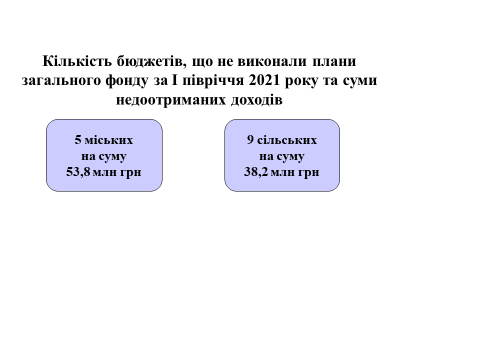 Найнижчий рівень виконання планових показників загального фонду по Роздорській селищній (78,3%), Богданівській сільській (79,6%), Миколаївській сільській Синельниківського району (83,6%), Тернівській та Покровській міських (83,8%), Троїцькій сільській (87,3%) територіальних громадах.Відносно січня – червня 2020 року доходи загального фонду у поточному році зросли на 3996,9 млн грн або  на 29,3%. Найбільшого зростання доходів до аналогічного періоду минулого 
року досягли такі територіальні громади: серед міських – Криворізька – 31,1% й Вільногірська – 28,8%, серед сільських (селищних) – Глеюватська сільська – 85,6%, Затишнянська сільська – 51,2%, Нивотрудівська сільська – 43,2%, Личківська  сільська – 39,6%.  Не забезпечено зростання надходжень до загального фонду відносно аналогічного періоду минулого року по 11 територіальних громадах.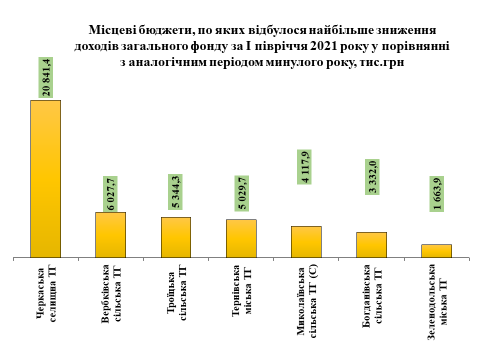 Податку на доходи фізичних осіб з початку року надійшло 9903,2 млн грн або 104,0% до плану та на 1227,4 млн грн або 14,1% більше надходжень минулого року за рахунок підвищення розміру заробітної плати працівників, зайнятих в економіці та у бюджетній сфері, та вжиття місцевими органами влади та органами Державної фіскальної служби заходів, спрямованих на забезпечення дотримання суб’єктами господарювання норм податкового законодавства та законодавства про працю.Планові показники звітного періоду не виконано по 19 територіальних громадах та обласному бюджету.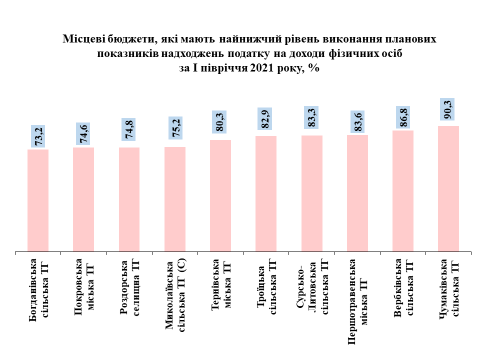 Зменшення надходжень податку на доходи фізичних осіб відносно аналогічного періоду минулого року відбулося по 12 територіальних громадах, найбільш суттєве по: Черкаській селищній (-22,2%), Миколаївській сільській Синельниківського району (- 18,8%), Троїцькій сільській (-12,2%), Зайцівській сільській (-10,7%), Богданівській сільській (-10,0%), Тернівській міській 
(-9,6%).Найбільш суттєве зростання відбулося по: Нивотрудівській на 84,1%, Покровській – 50,6%, Любимівській – 49,3%, Новоолександрівській – 47,6%, Вакулівській – 41,4%,  Глеюватській – 40,9%, Личківська та Перещепинська – 37,8%, Дубовиківська – 37,1%, Великомихайлівській – 36,7%, Брагинівській – 36,5% та  Новолатівській  – 35,6% територіальних громадах. Надходження земельного податку та орендної плати за землю у звітному періоді  склали 2447,2 млн грн, що становить 106,4% до плану на звітний період. Виконання планових показників не забезпечено по 27 територіальних громадах, зокрема, по Ляшківській сільській (рівень виконання 60,8%), Жовтоводській міській (61,5%), Зайцівській сільській (65,3%), Черкаській селищній (84,9%), Зеленодольській міській (86,3%), Троїцькій  сільській (88,6%), П’ятихатській міській (88,7%).Відносно аналогічного періоду попереднього року надходження збільшилися на 810,8 млн грн або у 1,5 раза за рахунок перерахування платежів підприємствами гірничо-металургійного комплексу, які у 2020 році скористалися переплатами, що виникли за результатами попередніх звітних періодів, а також зміни ставок оподаткування відповідно до прийнятих органами місцевого самоврядування рішень. Найбільш суттєве збільшення надходжень відбулося по таких територіальних громадах: Глеюватській – майже у 10 разів, Криворізькій міській –  у 2,4 раза, Затишнянській – у 2,1 раза, Карпівській – у 1,9 разів, Першотравневській сільській – у 1,7 разів, Перещепинській, Лихівській, Личківській  – у 1,6 разів,  Мирівській та Любимівській сільських – в 1,5 разів, Вільногірській міській – у 1,4 раза,  Софіївській селищній – в 1,4 раза. Одночасно, по 18 територіальних громадах спостерігається зменшення надходжень, найбільше – по Ляшківській сільській (-55,0%), П’ятихатській міській  (-35,6%), Черкаській селищній (-25,4), Жовтоводській міській 
(-24,4%),  Брагинівській (-24,1%), Святовасилівській сільській (-18,2%).Єдиного податку надійшло 1630,7 млн грн або 106,6% до плану, що на 224,6 млн грн або на 16,0% більше надходжень за аналогічний період минулого року внаслідок збільшення фіксованих ставок податку для платників І та ІІ груп відповідно до рішень місцевих рад та у зв’язку з підвищенням розміру соціальних стандартів (прожиткового мінімуму для працездатних осіб та мінімальної заробітної плати відповідно), та сум доходу, задекларованого платниками ІІІ групи. Планові показники із зазначеного податку не виконані по 25 територіальних громадах, зменшення надходжень відносно аналогічного періоду минулого року відбулося по 30 територіальних громадах.Надходження до місцевих бюджетів податку на нерухоме майно відмінне від земельної ділянки з початку року склали 295,2 млн грн або 115,7% до плану звітного періоду. Відносно минулого року надходження  збільшилися на 
96,8 млн грн або майже у 1,5 раза.Надходження до бюджетів місцевого самоврядування податку на нерухоме майно, відмінне від земельної ділянки, склали 295,2 млн грн або 115,7% до плану, що на 96,8 млн грн або 1,5 раза більше надходжень 
за І півріччя 2020 року за рахунок перегляду органами місцевого самоврядування ставок та залучення до оподаткування нових платників. У менших обсягах, ніж заплановано, отримано зазначеного податку до бюджетів 16 територіальних громад, порівняно з 2020 роком надходження зменшилися по 8 територіальних громадах.Надходження до спеціального фонду місцевих бюджетів області склали 1150,5 млн грн, що на 363,5 млн грн або у 1,5 раза більше ніж за 
січень – червень 2020 року. У цілому до загального та спеціального фондів місцевих бюджетів області за І півріччя 2021 року надійшло 18786,8 млн грн податків, зборів та інших платежів, що на 30% більше за минулорічні  надходження. До загального фонду обласного бюджету надійшло 4280,4 млн грн, що становить 108,2% до плану (понад план отримано 324,5 млн грн) та на 
49,6 млн грн або у 1,6 раза перевищує надходження за аналогічний період минулого року.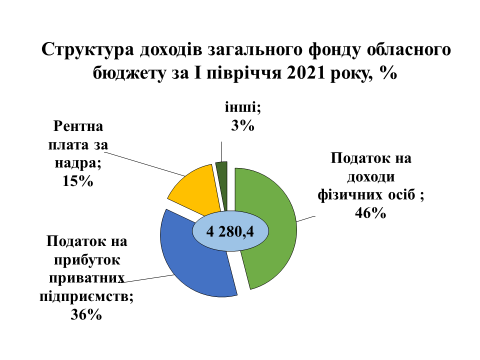 За основними дохідними джерелами обласного бюджету (крім податку на доходи фізичних осіб) забезпечено перевиконання планових показників та позитивна динаміка надходжень, зокрема: податку на доходи фізичних осіб надійшло 1980,6 млн грн, що становить 98,0% до плану та на 14,1% більше надходжень за січень – червень 2020 року:податку на прибуток підприємств приватного сектору економіки – 
1521,0 млн грн або 127,0% до плану (темп приросту – 62,3%);рентної плати за користування надрами – 645,6 млн грн або 101,8% до плану (збільшення у 3 раза);рентної плати за спеціальне використання води – 46,2 млн грн або 101,9% до плану (темп приросту – 32,1%);плати за надання адміністративних послуг – 55,0 млн грн або 107,5% до плану (темп приросту – 5,8%).Надходження до спеціального фонду обласного бюджету склали 
240,0 млн грн, що на 17,1 млн грн або на 7,7% більше, ніж за відповідний період минулого року. До екологічного фонду обласного бюджету надійшло 112,3 млн грн (екологічного податку та грошових стягнень за шкоду, заподіяну порушенням законодавства про охорону навколишнього природного середовища внаслідок господарської та іншої діяльності), що склало 105,9% до планових показників і 0,8% до фактичних надходжень за січень – червень 2020 року.У цілому до загального та спеціального фондів обласного бюджету за 
І півріччя 2021 року надійшло 4520,4 млн грн, що у 1,6 разів більше за минулорічні  надходження.Розпорядженням  голови  облдержадміністрації від 11.02.2021 
№ Р-134/0/3-21 “Про затвердження плану заходів на 2021 рік щодо наповнення місцевих бюджетів, ефективного використання бюджетних коштів та посилення фінансово – бюджетної дисципліни” органам місцевого самоврядування рекомендовано затвердити заходи на 2021 рік щодо наповнення місцевих бюджетів, ефективного використання бюджетних коштів та посилення фінансово-бюджетної дисципліни.Згідно із проведеним аналізом стану заборгованості встановлено:двома територіальними громадами допущено прострочену заборгованість із заробітної плати з нарахуваннями: Зеленодольська міська громада у сумі 0,6 млн грн та Межиріцька сільська громада у сумі 0,4 млн грн. Погашення зазначеної заборгованості відбулося у липні поточного року;прострочена кредиторська заборгованість загального фонду бюджету області за видатками, пов’язаними з поточним утриманням бюджетних установ, протягом І півріччя 2021 року зменшилася на 28,1 млн грн і станом на 01 липня 2021 року – становить 19,8 млн грн. Із загальної суми простроченої заборгованості 16,0 млн грн це заборгованість по бюджету міста Кам’янське, з якої станом на 10 серпня 2021 року вже профінансовано 2,6 млн грн.Прострочена кредиторська заборгованість спеціального фонду за видатками капітального характеру протягом звітного періоду зменшилася на 6,9 млн грн і станом на 01 липня 2021 року становить 11,4 млн грн, у тому числі по обласному бюджету – 8,6 млн грн, із них:по департаменту житлово-комунального господарства та будівництва облдержадміністрації – 8,4 млн грн, у тому числі 4,0 млн грн за рахунок коштів субвенції з державного бюджету на фінансове забезпечення будівництва, реконструкції, ремонту і утримання автомобільних доріг загального користування місцевого значення, вулиць і доріг комунальної власності у населених пунктах;по департаменту капітального будівництва облдержадміністрації –                               0,2 млн грн.Зареєстрована заборгованість у розмірі 5 відсотків від обсягу виконаних робіт буде погашена після отримання декларацій (сертифікатів) про прийняття об’єктів в експлуатацію та усунення дефектів у гарантійний термін.Відповідно до постанов Кабінету Міністрів України від 27.12.2001 № 1764 “Про затвердження Порядку державного фінансування капітального будівництва” (із змінами) та від 04.122019 № 1070 “Деякі питання здійснення розпорядниками (одержувачами) бюджетних коштів попередньої оплати товарів, робіт і послуг, що закуповуються за бюджетні кошти” (із змінами) установи, які фінансуються з місцевих бюджетів, мають право здійснювати попередню оплату за роботи та послуги капітального характеру.Згідно із проведеним аналізом встановлено: прострочена дебіторська заборгованість загального фонду протягом 
І півріччя 2021 року збільшилась на 0,2 млн грн і станом на 01 липня 2021 року складає 1,0 млн грн. Із загальної суми простроченої заборгованості 0,5 млн грн – заборгованість по бюджету міста Нікополь за спожиті енергоносії. Процедура стягнення боргу здійснюється в судовому порядку. Прострочена дебіторська заборгованість за спеціальним фондом зведеного бюджету області по капітальних видатках протягом І півріччя 2021 року збільшилася на 0,1 млн грн і станом на 01 липня 2021 року складає 10,3 млн грн.  Із них по бюджету міста Дніпро – 5,9 млн грн, у тому числі:3,0 млн грн ‒ заборгованість, яка виникла у зв’язку з проведенням попередньої оплати на придбання будівельних матеріалів для проведення робіт з реконструкції, капітального ремонту закладів освіти. Питання погашення заборгованості вирішується в судовому порядку;2,8 млн грн – заборгованість, яка виникла у зв’язку із проведенням попередньої оплати на придбання будівельних матеріалів для проведення робіт з реконструкції дренажно-паводкового каналу “Гнилокиш” (за результатами розгляду  справи в суді матеріали щодо стягнення заборгованості передані для виконавчого провадження, термін виконання якого визначено до 28.11.2022).По бюджету міста Кривий Ріг – 2,5 млн грн, із них 2,3 млн грн –заборгованість, яка виникла внаслідок попередньої оплати для виконання робіт з будівництва кладовища в районі Північного ГЗК. Стосовно боржника триває процедура банкрутства. Заява управління капітального будівництва виконкому міської ради про визнання грошових вимог за зазначеною заборгованістю включена до реєстру вимог  кредиторів. З підприємствами-боржниками ведеться претензійно-позовна робота, а також здійснюється підготовка документів для списання простроченої дебіторської заборгованості відповідно до вимог законодавства.Розвиток туристичної сфериЗ метою висвітлення інформації щодо розвитку туризму в регіоні на офіційному сайті облдержадміністрації створено розділ “Туризм”, наповнення якого постійно актуалізується.У рамках реалізації інвестиційних проєктів, спрямованих на розвиток сфери туризму, до Українського культурного фонду (реалізація грантової програми “Культура. Туризм. Регіони”) від громад Дніпропетровської області подано на розгляд 23 проєкти за трьома лотами: Культурно-туристичний маршрут, Локальний музей, Локальний фестиваль. Згідно з технічним відбором Українського культурного фонду схвалено 16 проєктів.Також міським головам Дніпропетровщини запропоновано взяти участь у конкурсі грантів від Ініціативи Європейського союзу “Мери за економічне зростання”.Сформовано проєкт заходів до Концепції Державної цільової програми розвитку внутрішнього та виїзного туризму “Мандруй Україною”.До переліку Туристичних магнітів України, погодженого Державним агентством розвитку туризму України, від Дніпропетровської області віднесено:Петриківський музей етнографії, побуту та народно-прикладного мистецтва, на який за кошти районного бюджету була виготовлена проєктно-кошторисна документація “Реконструкція території (благоустрій) районного музею етнографії, побуту та народно-прикладного мистецтва”, яким передбачається облаштування території музею, а саме: встановлення будиночків в етностилі (3 шт.), огорожі, а також розміщення альтанок і висадка декоративних насаджень;м. Кривий Ріг – Індустріальний туризм: розроблена концепція проєкту та дорожня карта.Протягом І півріччя 2021 року виготовлено презентаційну друковану продукцію, що відображає туристичні можливості Дніпропетровського регіону. Ця продукція поширюється через: мережу центрів надання адміністративних послуг (21 лютого 2021 року в центрах надання адміністративних послуг області проведено щорічний флешмоб до Всесвітнього дня екскурсовода – презентаційний захід з візуальним контентом (відео- та друковані матеріали), Туристичний інформаційний центр м. Дніпро, заклади освіти тощо.Забезпечено підготовчі заходи до широкого представлення туристичних можливостей Дніпропетровщини на всеукраїнському виставковому заході  “Мандруй Україною”, що відбувся в рамках святкування 30-ї річниці незалежності України у Національному музеї архітектури та побуту України 
(м. Київ, Пирогово). Паливно-енергетичний комплекс та енергозбереження	Підприємства енергогенеруючої галузі області (ВП “Придніпровська ТЕС” ПАТ “ДТЕК Дніпроенерго”, ВП “Криворізька ТЕС” ПАТ “ДТЕК Дніпроенерго”, філія “Середньодніпровська ГЕС” ПрАТ “Укргідроенерго”, 
АТ “Дніпровська ТЕЦ”) входять до складу об’єднаної енергетичної системи України, обсяги виробництва електроенергії для кожної станції плануються та встановлюються диспетчерським центром ДП НЕК “Укренерго”, згідно з балансом між виробництвом та споживанням електроенергії, а також з урахуванням роботи усіх енергогенеруючих станцій України.У першому півріччі 2021 року в області вироблено 2,6 млрд кВт год електроенергії, що на 7,7% більше відповідного періоду попереднього року.Рішенням Дніпропетровської обласної ради від 01.12.2017 
№ 275-11/VII затверджена Стратегія енергозбереження, енергоефективності та розвитку відновлюваних джерел енергії Дніпропетровської області на 
2018 – 2035 роки (далі – Стратегія). Головною метою Стратегії є формування умов для забезпечення енергетичної безпеки області на шляху до сталого розвитку. Основними критеріями такої безпеки є поступовий повний перехід на відновлювані джерела енергії та відмова від використання викопного палива.Постійно проводиться інформаційно-роз’яснювальна робота, спрямована на формування у суспільстві свідомого ставлення до необхідності підвищення енергоефективності, розвитку та використання відновлювальних джерел енергії та альтернативних видів палива, а також надання державної фінансової підтримки населенню, ОСББ та ЖБК для впровадження енергоефективних заходів шляхом відшкодування частини суми кредиту, залученого на придбання енергоефективного обладнання та/або матеріалів.Альтернативна енергетика в Дніпропетровській області представлена сонячними та вітровою електростанціями, сонячними електростанціями приватних домогосподарств, тепловими насосами, Васильківською міні-ГЕС, філією “Середньодніпровська ГЕС” ПрАТ “Укргідроенерго”, обладнанням для виробництва електричної та теплової енергії з біогазу та біомаси, а також використанням вторинних енергоресурсів ‒ промислових газів (коксівного, доменного, феросплавного). В області ведеться активна робота з розвитку альтернативної енергетики. Станом на 30.06.2021 загальна кількість об’єктів альтернативної енергетики з урахуванням філії “Середньодніпровська ГЕС” ПрАТ “Укргідроенерго” дорівнює 5 424, що на 42% більше ніж за аналогічний період 2020 року.Сумарна електрична потужність об’єктів з урахуванням філії “Середньодніпровська ГЕС” ПрАТ “Укргідроенерго” – 1 735,74 МВт, показники якої збільшились більш ніж на 4% відносно показників І півріччя 2020 року. Потужність об’єктів з виробництва електроенергії з альтернативних джерел енергії, МВтСумарна теплова потужність 2 059,32 МВт, що на 0,6% більше ніж за аналогічний період минулого року.Потужність об’єктів з виробництва теплової енергії з альтернативних джерел енергії,МВтДніпропетровська область є лідером серед регіонів України з загальної кількості приватних домогосподарств, що встановили сонячні електростанції, станом на 30.06.2021 їх налічується 5 078, що на 46% перевищує показники 
І півріччя 2020 року, потужністю 141,12 МВт, яка збільшилась на 48%. За 5 місяців 2021 року об’єктами альтернативної енергетики, з урахуванням філії “Середньодніпровська ГЕС” ПрАТ “Укргідроенерго”, вироблено 1 124,7 млн. кВт*год електричної енергії, тобто спостерігаємо збільшення обсягів виробництва відносно показників січня – травня 
2020 року у 2 рази.Кількість теплової енергії, яка вироблена об’єктами альтернативної енергетики за І півріччя 2021 року, дорівнює 1 140,6 тис. Гкал теплової енергії, що на 11% менше ніж за аналогічний період минулого року.Частка сумарної потужності електрогенеруючого обладнання на альтернативних видах палива в регіоні, відсотків до загальної потужності цього обладнання регіону, з урахуванням потужності філії “Середньодніпровська ГЕС” ПрАТ “Укргідроенерго”, складає 34,6%, що на 1% більше показника 
І півріччя 2020 року.Частка сумарної потужності об’єктів з виробництва теплової енергії з альтернативних джерел енергії та альтернативних видів в області, відсотків до загальної потужності цих об’єктів, складає 17,97 %, що на 0,04 % більше ніж за аналогічний період минулого року.В області запроваджується система енергетичного менеджменту та енергетичного моніторингу в бюджетних установах. Станом на 30.06.2021 кількість будівель бюджетної сфери, охоплених системою енергетичного моніторингу, з урахуванням Національної бази даних будівель (проєкт Мінрегіону), дорівнює 1 704, що на 54% більше показників аналогічного періоду минулого року. Загальна кількість укладених енергосервісних договорів на 30 червня 2021 року дорівнює 20 (збільшення на 11% відносно показника І півріччя минулого року), у тому числі: 18 по бюджетних установах Криворізької міської ради на загальну суму 19,1 млн грн, середнє очікуване скорочення споживання паливно-енергетичних ресурсів (ПЕР) − 18,6 %, очікуване скорочення витрат на комунальні послуги у термін дії договору майже 22,2 млн грн та 2 по закладах освіти обласного підпорядкування на загальну суму 3,03 млн грн, очікуване скорочення споживання ПЕР – 20 %, очікуване скорочення витрат на комунальні послуги у термін дії договору майже 3,52 млн грн.Охорона навколишнього природного середовищаУ рамках Дніпропетровської обласної комплексної програми (стратегії) екологічної безпеки та запобігання змінам клімату на 2016 – 2025 роки, затвердженої рішенням Дніпропетровської обласної ради від 21.10.2015                   № 680-34/VI (із змінами), у 2021 році з обласного бюджету на впровадження 18 природоохоронних заходів, спрямованих на розв’язання екологічних проблем найбільш техногенно навантажених регіонів області, передбачено 246,8 млн грн. Потягом січня – червня 2021 року використано 31,1 млн грн або 12% від загального обсягу.Погашено кредиторську заборгованість за виконані у 2020 році роботи з будівництва системи каналізації по вулицях Набережна, Центральна, Шосейна та каналізаційно-насосної станції  м. Підгородне Дніпровського району та напірного каналізаційного колектору від каналізаційно-насосної станції-1 (протихімічний захист) до очисних споруд м. Павлоград. Придбано сучасну спецтехніку для санітарного очищення та благоустрою населених пунктів – великовантажні мототранспортні засоби.Тривають роботи з поліпшення умов відтворення водних живих ресурсів із влаштуванням нерестових ділянок на р. Самара в районі садибних ділянок Дніпровського району, відновлення гідрологічного режиму та санітарного стану старого русла річки Оріль, очистки акваторії Дніпра в районі першого підйому Аульського водоводу, здійснення протиповеневих заходів та поліпшення гідрологічного стану р. Кам’янка в смт Софіївка, реконструкції каналізаційно-насосної станції “Головна” в м. Нікополь та інші. Захист населення і територій від надзвичайних ситуаційЗ метою зниження рівня техногенно-екологічних ризиків в області у 2021 році продовжено роботи з мінімізації впливу об’єктів уранових виробництв на навколишнє природне середовище та здоров’я населення, запобігання та ліквідації надзвичайних ситуацій техногенного і природного характеру та їх наслідків.На виконання Державної цільової програми радіаційного і соціального захисту населення м. Жовті Води на 2013 – 2022 роки, затвердженої постановою Кабінету Міністрів України від 25.06.2012 № 579 (із змінами), з державного бюджету спрямовано 8,4 млн грн, з яких протягом січня – червня 2021 року освоєно 2,8 млн грн. Це дало змогу забезпечити харчуванням 3242 дитини, відшкодувати частину вартості медикаментів, придбаних за рецептами лікарів за 489 зверненнями, надати послугу з зубопротезування 
4 особам, надати матеріальну допомогу на лікування та оздоровлення 145 особам.На інженерний захист території у місті Дніпро від небезпечних зсувних процесів з місцевого бюджету спрямовано майже 1,0 млн грн, що дозволить призупинити подальший розвиток негативних явищ.Надання адміністративних послугЗа підсумками звітного періоду серед 86 територіальних громад Дніпропетровщини ЦНАП з філіями створені та активно функціонують при              49 органах місцевого самоврядування.З початку 2021 року офіційно відкрито 15 нових ЦНАП та 4 філії, зокрема: у Магдалинівській селищній територіальній громаді (24 лютого), Перещепинській міській територіальній громаді з філією в селі Голубівка 
(23 березня), Червоногригорівській селищній громаді з філією в селі Придніпровське, Юр’ївській селищній та Межиріцькій сільській територіальних громадах (01 квітня), Гречаноподівській сільській (07 квітня), Петриківській селищній (08 квітня), Грушівській сільській (20 квітня), Дубовиківській сільській (21 квітня), Миколаївській сільській (21 квітня) територіальних  громадах, Роздорській селищній та Девладівській сільській громадах (05 травня), Личковській сільській громаді (14 травня), Першотравневській сільській територіальній громаді з філією в селі Лошкарівка (14 червня), Іларіонівській селищній територіальній громаді 
(23 червня) та філію у селищі Новопокровка Дніпровського району 
(04 січня).Також ЦНАП виконавчого комітету Першотравенської міської ради та Верхньодніпровської міської ради 30 березня та 15 червня цього року відповідно розпочали свою роботу в модернізованому форматі, що стало можливим завдяки участі зазначених органів місцевого самоврядування в 
ІІІ та IV раундах Програми “U-LEAD з Європою”: напряму з покращення якості надання адміністративних послуг для населення.Отже, у І півріччі 2021 року на Дніпропетровщині функціонували 
59 ЦНАП та 14 філій, утворених як при органах місцевого самоврядування 
(50 ЦНАП та 13 філій), так і при райдержадміністраціях області (9 центрів з філією в селищі Царичанка), а також 63 віддалених робочих місць адміністраторів, що вдвічі більше ніж у І кварталі 2021 року, та 3 мобільних офіси (транспортні засоби). Всього 139 точок доступу.Завдяки активній участі громад Дніпропетровщини в ІІ – IV раундах Програми “U-LEAD з Європою”: напряму з покращення якості надання адміністративних послуг для населення (далі – Програма), в ІІ півріччі 
2021 року заплановано відкриття ще 5 нових ЦНАП у громадах регіону, а саме: Маломихайлівській (Синельниківський район), Піщанській (Новомосковський район) та Саксаганській (Кам’янський район) сільських територіальних громадах, а також у Божедарівській (Кам’янський район) селищній та Підгородненській (Дніпровський район) міській територіальних громадах. За рахунок коштів місцевих бюджетів у ІІ півріччі цього року заплановано відкриття ще 7 ЦНАП, утворених у П’ятихатській міській, Вишнівській, Криничанській (Кам’янський район) селищних територіальних громадах, Великомихайлівській (Синельниківський район), Мирівській та Покровській (Нікопольський район) та Святовасилівській (Дніпровський район) сільських територіальних громадах.Також протягом звітного періоду забезпечено загальну координацію діяльності окремих органів місцевого самоврядування регіону з включення комплексної послуги “єМалятко” до переліку адміністративних послуг, що надаються через ЦНАП, та отримання доступу адміністраторами центрів до Єдиного державного вебпорталу електронних послуг “Портал Дія” з метою надання інноваційного сервісу батькам новонароджених малюків за однією електронною заявою.У І півріччі 2021 року адміністратори 54 ЦНАП регіону (з урахуванням філій) були готовими для обслуговування батьків з надання 9 послуг держави за один візит за спрощеною процедурою у рамках упровадження актуальної комплексної послуги “єМалятко”. За підсумками І півріччя поточного року через ЦНАП регіону надано 2553 комплексні послуги “єМалятко”, а саме: через ЦНАП Криворізької міської ради – 2410 послуг; Кам᾿янської міської ради – 67 послуг; Томаківської селищної ради – 27 послуг; Дніпровської міської ради та Межівської селищної ради – по 14 послуг; Новомосковської та Покровської міських рад – по
8 послуг; Сурсько-Литовської сільської ради – 3 послуги; Вербківської сільської ради – 2 послуги.За допомогою 25 мобільних валіз, що є у наявності у 22 ЦНАП регіону (проти 5 таких мобільних валіз у 4 центрах – у 2017 році), вирішуються не тільки багаторічні проблеми людей, прикутих до ліжка, інших маломобільних груп населення, але й мешканців віддалених населених пунктів сільських територій. У звітному періоді майже 1300 адміністративних послуг мешканці Дніпропетровщини оформили завдяки застосуванню мобільних кейсів.Дніпропетровщина – перший регіон в Україні за кількістю офісів ЦНАП, де надаються послуги з оформлення й видачі біометричних паспортних документів – 22 офіси ЦНАП у 12 населених пунктах. У І півріччі 2021 року таким популярним і важливим сервісом скористалася майже 21 тисяча жителів області. Центри видали 11 242 закордонних паспорти та 9 658 ID-карток.Крім того, згідно з постановою Кабінету Міністрів України від 10 липня 2019 року № 691 “Про реалізацію експериментального проекту щодо створення сприятливих умов для реалізації прав дитини”, в 21 офісі ЦНАП регіону, де встановлено обладнання щодо оформлення й видачі біометричних паспортних документів, для осіб віком від 14 до 18 років є доступною офлайн-послуга з оформлення й видачі паспорта громадянина України з безконтактним електронним носієм з одночасною реєстрацією у Державному реєстрі фізичних осіб  платників податків (послуга ID-14), що є яскравим прикладом успішної реалізації комплексної адміністративної  послуги. У звітному періоді таким актуальним сервісом скористалося понад 1000 підлітків. Також продовжено інтеграцію адміністративних послуг соціального характеру до ЦНАП органів місцевого самоврядування, як одного з найбільш важливих і необхідних для громадян блоку базових послуг.Станом на 01 липня 2021 року адміністративні послуги у цій сфері надаються у 40 ЦНАП регіону, що на 13 центрів більше ніж у І кварталі поточного року, їх 13 територіальних підрозділах (проти 10 філій у попередньому звітному періоді) та на 49 віддалених робочих місцях адміністраторів, яких стало на 23 більше ніж у І кварталі цього року (всього 
102 точки доступу).Загалом з початку року в регіоні всього надано 640 416 адміністративних послуг та 317 013 консультацій.  Зайнятість населення та ринок праціЧисельність осіб, які мають статус безробітного, станом на 
01 липня 2021 року склала  26,0 тис. осіб (на 01 липня 2020 року – 
42,7 тис. осіб), з них допомогу по безробіттю отримують 22,0 тис. осіб.Протягом січня – червня 2021 року послугами служби зайнятості скористались 92,8 тис. громадян, з яких статус безробітного мали 66,1 тис. осіб. У звітному періоді:охоплено професійним навчанням за направленням державної служби зайнятості майже 5,0 тис. осіб;у громадських та тимчасових роботах брали участь 4,7 тис. осіб.За допомогою служби зайнятості отримали роботу 23,8 тис. осіб, з них працевлаштовано безробітних 21,0 тис. осіб. Рівень працевлаштування безробітних склав 31,8%.Видано 37 ваучерів особам віком старше 45 років, які виявили бажання проходити перенавчання або підвищувати кваліфікацію за обраними спеціальностями чи професіями. Протягом січня – червня 2021 року працевлаштовано на нові робочі місця з наданням компенсації роботодавцям єдиного внеску на загальнообов’язкове державне соціальне страхування 33 безробітних. Особлива увага приділялась соціально незахищеним категоріям громадян, зокрема молоді та особам з інвалідністю. У січні – червні 2021 року перебувало на обліку 3,7 тис. безробітних, що мають додаткові гарантії у сприянні працевлаштуванню, з них працевлаштовано 0,8 тис. осіб. Доходи населення та заробітна платаСередньомісячна заробітна плата по області у січні – червні 2021 року збільшилася на 17,9% порівняно з відповідним періодом 2020 року і дорівнювала 13192 грн (по Україні – 13310 грн).У червні 2021 року заробітна плата збільшилася на 102,8% і склала 
13832 грн (по Україні – 14313 грн).Середньомісячна заробітна плата за основними видами економічної діяльності за червень 2021 рокуРеальна заробітна плата зросла на 109,9%.Протягом січня – червня 2021 року в області проведено 87 засідань робочої групи з питань легалізації виплати заробітної плати та зайнятості населення, з 5092 роботодавцями проведено інформаційно-роз’яснювальну роботу щодо негативних наслідків виплати “тіньової” заробітної плати.За підсумками проведеної роботи легалізовано 686 робочих місць, підвищили рівень оплати праці 24 підприємства.З початку року заборгованість з виплати заробітної плати у господарському комплексі області збільшилась на 53,5%, станом на 01 липня 2021 року склала 457,1 млн грн. Заборгованість з виплати заробітної плати працівникампо районах на 01 липня 2021 рокуПитома вага заборгованості з виплати заробітної плати в обласному фонді оплати праці склала 4,5% (по Україні – 3,4%).Протягом січня – червня 2021 року відбулось 70 засідань обласних, міських та районних комісій з питань погашення заборгованості з виплати заробітної плати, пенсій, стипендій та інших соціальних виплат, попереджено про персональну відповідальність за несвоєчасну виплату заробітної плати 
229 керівників підприємств.Пенсійне забезпечення та соціальне страхуванняСередній розмір пенсій станом на 01 липня 2021 року становив 
4292,12 грн, що на 11,2% більше ніж у відповідний період минулого року.Надходження власних коштів до Головного управління  Пенсійного фонду України в Дніпропетровській області у січні – червні 2021 року збільшились на 19,5% до аналогічного періоду 2020 року і склали 
1807,6 млн грн.Протягом січня – червня 2021 року вдалося погасити заборгованість до Головного управління  Пенсійного фонду України в Дніпропетровській області на 3,1% (на 1472,6 тис. грн), борг економічно активних платників зменшився на 1,4% (на 260,8 тис. грн).Соціальний захист населенняЗ метою удосконалення надання якісних і доступних соціальних послуг, забезпечення якісного соціального рівня та якості життя, соціального захисту малозабезпечених, пільгових верств населення, їх соціалізації та соціальної безпеки в суспільстві:укладено договори та розпочато фінансування 7 громадських організацій ветеранів та 5 громадських організацій осіб з інвалідністю;надано матеріальну допомогу 3641 малозабезпеченій особі на загальну суму 7061,8 тис. грн, що дало змогу підтримати громадян, які опинилися у скрутному становищі;забезпечено своєчасне нарахування та виплату допомоги 176,9 тисячам сімей з дітьми, інвалідам з дитинства та дітям-інвалідам, малозабезпеченим сім’ям;забезпечено санаторно-курортним лікуванням 538 громадян пільгових категорій;забезпечено компенсаційними виплатами 14,5 тисяч осіб, постраждалих внаслідок Чорнобильської катастрофи, та пільгових категорій громадян;надано своєчасну виплату обласної стипендії 73 громадянам, яким виповнилося 100 і більше років.На забезпечення безкоштовними ліками та зубопротезуванням за програмою “Пільгове медичне обслуговування осіб, які постраждали внаслідок Чорнобильської катастрофи” профінансовано 1,6 млн грн, послуги отримали 726 осіб.На Дніпропетровщині налагоджено взаємодію всіх державних структур з надання підтримки сім’ям з тимчасово окупованої території України і районів проведення антитерористичної операції.Станом на 01 липня 2021 року на облік взято 73332 особи (55571 сім’я), які одержали довідку встановленого зразка відповідно до постанови Кабінету Міністрів України від 01 жовтня 2014 року № 509 “Про облік 
внутрішньо-переміщених осіб” (із змінами), з них особи працездатного віку – 29026 осіб, пенсіонери – 28503, діти – 12317, особи з інвалідністю – 2984.Оскільки із загальної кількості переселенців майже третина це сім’ї з дітьми та інваліди, то перш за все в області врегульовані механізми щодо призначення державних пенсій і допомоги соціально вразливим категоріям населення за місцем їх фактичного проживання.Протягом січня – червня 2021 року забезпечено своєчасну виплату адресної допомоги внутрішньо переміщеним особам для покриття витрат на проживання, у тому числі на оплату житлово-комунальних послуг, 
20624 особам на суму 103,98 млн грн.Розвиток житлово-комунального господарстваУ січні – червні 2021 року мешканцями регіону за житлово-комунальні послуги сплачено 11360,4 млн грн, що становило 106,5% нарахованих                           за цей період сум. Динаміка рівня сплати за житлово-комунальні послуги, %Динаміка заборгованості населення з оплати житлово-комунальних послуг за видами послуг станом на кінець І півріччя, млн грнСтан погашення населенням реструктуризованої заборгованості за житлово-комунальні послугиНа сьогодні в області створено 3553 ОСББ (3772 будинки), що становить 19% від загальної кількості житлових будинків (19525 будинків), з них за 
І півріччя 2021 року створено 190 ОСББ.За даними Мінрегіону, на сьогодні Дніпропетровська область посідає перше місце за кількістю створених ОСББ. Робота із зазначеного питання триває.У 2021 році за кошти місцевих бюджетів заплановано відремонтувати 
135 тис. кв. м покрівель об’єктів комунальної власності, 37 ліфтів, 
73 км теплових мереж, 143 км мереж водопостачання та 17 км мереж водовідведення. Станом на 01 липня 2021 року триває реконструкція системи водовідведення від 2 житлових будинків м. Верхньодніпровськ. На сьогодні рівень оснащеності будинків засобами обліку теплової енергії по області становить понад 89% при середньому показнику по Україні 78,6%. За рахунок місцевих бюджетів та коштів підприємств у 2021 році буде продовжено роботу з оснащення багатоквартирних будинків засобами обліку теплової енергії. Зазначений напрям роботи буде одним з пріоритетних у рамках підготовки до початку наступного опалювального сезону.У рамках підготовки області до наступного опалювального сезону облдержадміністрацією створений обласний штаб з питань організації якісної підготовки та сталої роботи об’єктів життєзабезпечення в осінньо-зимовий період 2021/2022 року (розпорядження голови облдержадміністрації 
від 14 травня 2021 року № Р-460/0/3-21).01 жовтня 2021 року – кінцевий термін з виконання комплексу пусконалагоджувальних робіт і пробних пусків тепла.На сьогодні область технічно готова до початку опалювального сезону більш ніж на 70%. Підготовлено 8625 (72%) житлових будинків, 746 (70%) котелень, 622 (76%) школи, 680 (83%) садочків, 147 (71%) лікарень. На місцях утворені комісії для перевірки технічного стану об’єктів, до складу яких входять представники Держенергонагляду і підприємств ЖКГ.Проведено засідання штабів з підготовки до опалювального сезону.У технічному плані підприємства області не мають суттєвих проблем з підготовки об’єктів, які можуть бути причиною зриву початку опалювального сезону.Придбано 12 машин сучасної спецтехніки для виконання робіт із санітарного очищення та благоустрою: у тому числі 7 самоскидів на базі шасі FORD TRUCKS 3542D зі змінним обладнанням для санітарної очистки територій населених пунктів. Реалізуються проєкти з реконструкції парків, площ та скверів у містах Жовті Води, Марганець, Синельникове, Павлоград. Під час реалізації проєктів приділяється увага впровадженню безбар’єрного простору для маломобільних груп населення, здійснюються роботи з відновленя освітлення, встановлення ігрових та спортивних майданчиків, збільшення озеленення та відновлення пішохідних доріжок. Площа, на якій проводились роботи, склалає 63897  м².Розвиток інфраструктури регіону, благоустрій територійПріоритетним напрямом у 2021 році залишається підтримка експлуатаційного стану доріг області на високому якісному рівні, забезпечення безпечних умов руху автотранспорту автомобільними дорогами загального користування місцевого значення. Протягом І півріччя 2021 року виконувалися роботи з капітального ремонту на 7 автомобільних дорогах загального користування місцевого значення загальною протяжністю 73,6 км, на 4 штучних спорудах та 1 дороги комунальної власності протяжністю 1,54 км. Крім того, в рамках експлуатаційного утримання автомобільних доріг загального користування місцевого значення ведуться роботи на 5 об’єктах.Середнім ремонтом відремонтовано 3 дороги комунальної власності загальною протяжністю 24,02 км, а також відремонтовано 1 штучну споруду.Продовжується реалізація проєктів:з вирішення проблем із забезпечення централізованим питним водопостачанням населення області, що користується привізною водою, на територіях Дніпровського, Нікопольського, Новомосковського та Синельниківського районів, зокрема такі проєкти: “Реконструкція водогону від смт Гвардійське до смт Губиниха Новомосковського району Дніпропетровської області”, “Реконструкція водогону від м. Новомосковськ до с. Орлівщина Новомосковського району Дніпропетровської області”, “Нове будівництво системи водопостачання для с. Борисівка та с. Дмитрівка Нікопольського району Дніпропетровської області”;спрямованих на поліпшення екологічної ситуації в області та створення максимального рівня комфорту та затишку для мешканців області, а саме – благоустрій паркових зон у містах Вільногірськ, Жовті Води, Кривий Ріг, Марганець, Павлоград, Покров, Синельникове та селищах Васильківка, Слобожанське, Софіївка та Царичанка.Транспорт, транспортна інфраструктура, зв’язок та електронне урядуванняУ січні – червні 2021 року порівняно з показниками за січень – червень 2020 року перевезення вантажів усіма видами транспорту зросли на 15,3 %, перевезення пасажирів – на 12,9%, що повністю задовольняє потреби області у вантажних та пасажирських перевезеннях.Випереджаючими темпами зростають вантажні перевезення автомобільним (164,7 %) та водним (178,9 %) транспортом.Підсумки роботи транспорту області Станом на червень 2021 року організовано роботу 347 автобусних маршрутів, у тому числі 174 міжміських та 173 приміських автобусних маршрутів загального користування, що не виходять за межі Дніпропетровської області. Контроль за роботою пасажирських перевізників здійснюється із застосуванням системи GPS-моніторингу, загальнодоступна актуальна інформація в режимі реального часу розміщена на сайті облдержадміністрації у розділі “Транспорт Easyway”. У І півріччі 2021 року конкурси з перевезення пасажирів на міжміських та приміських автобусних маршрутах загального користування, що не виходять за межі території Дніпропетровської області (внутрішньообласні маршрути) не проводились.З метою підвищення якості послуг пасажирських перевезень автомобільним транспортом у січні – червні 2021 року:робочою групою, створеною розпорядженням голови облдерж-адміністрації від 25 квітня 2014 року № Р-242/0/3-14 (зі змінами), здійснювався контроль за дотриманням законодавства у сфері автомобільного транспорту, якістю перевезень та безпеки дорожнього руху на маршрутах, відповідно до затверджених заступником голови облдержадміністрації планів графіків;робочою групою з питань функціонування ринку пасажирських автомобільних перевезень у Дніпропетровській області, утвореною розпорядженням голови облдержадміністрації від 14 травня 2020 року 
№ Р-303/0/3-20 (із змінами), здійснювались перевірки з метою встановлення перевізників, які здійснюють нелегальні перевезення. Інформація щодо виявлених нелегальних перевізників направлена до Міністерства інфраструктури України;керівниками підприємств пасажирського автомобільного транспорту забезпечено проведення інструктажів з водійським складом щодо необхідності дотримання Правил надання послуг пасажирського автомобільного транспорту, зокрема в частині перевезення пільгової категорії та надання якісних послуг;керівниками автостанцій визначені окремі особи, відповідальні за дотримання автомобільними перевізниками та водіями автобусів протиепідемічних норм під час посадки та висадки пасажирів.Для зменшення впливу транспорту на довкілля транспортними підприємствами вживаються заходи щодо оновлення рухомого складу, який відповідає високому рівню екологічної норми з метою збереження навколишнього середовища.Окрім того, зменшення забруднення довкілля досягається шляхом раціональної експлуатації автобусів, а саме – підтримка транспортних засобів у технічно справному стані. Водночас у процесі технічного обслуговування та огляду особлива увага приділяється забезпеченню оптимальних налаштувань та своєчасному виявленню та усуненню несправностей механізмів і систем автомобільного двигуна.Динаміка роботи транспорту,% до відповідного періоду попереднього рокуУсі перевезення здійснюються з дотриманням тимчасових рекомендацій щодо організації протиепідемічних заходів під час організації перевезень у період карантину, які затверджені постановами головного державного санітарного лікаря України.У 2021 році продовжено роботу з розвитку системи електронного документообігу (далі – СЕДО) в органах виконавчої влади та місцевого самоврядування Дніпропетровської області. Організовано роботу з підключення СЕДО структурних підрозділів облдержадміністрації до системи електронної взаємодії органів виконавчої влади (далі – СЕВ ОВВ). Cтаном на 01 липня 2021 року до СЕВ ОВВ підключено всі структурні підрозділи облдержадміністрації.На 01 липня 2021 року комплексна технологічна інфраструктура СЕДО включає 942 місцякористувачі, 81 базу даних, 1271 картотеку та довідник-систему, понад 110 комплектів електронних канцелярій. База електронних документів облдержадміністрації налічує 3 013 788 документів, 
3 267 172 образи; база обласної ради – 224 715 документів і 213 172 образи.Чисельність користувачів, що підключені до системи електронного документообігу “ДОК ПРОФ”, у територіальних громадах складає 145 осіб. Чисельність користувачів у Системі реєстрів управління територіальною громадою – 156 осіб.Продовжується реалізація проєкту впровадження типового програмного комплексу “Система реєстрів управління територіальною громадою” на базі програмного забезпечення “Автоматизована система управління документами “ДОК ПРОФ 3” в територіальних громадах області. До регіональних електронних сервісів телекомунікаційного центру області підключено 82 ТГ.Здійснено своєчасне підключення (до 01 квітня 2021 року) усіх органів реєстрації в 86 ТГ області до відомчої інформаційної системи Державної міграційної служби України (https://rtg.dmsu.gov.ua/). За підтримки швейцарсько-українського проєкту “Електронне урядування задля підзвітності влади та участі громади” (далі – програма EGAP), відповідно до дизайн-коду розроблено та запроваджено регіональну платформу порталів ТГ (далі – Платформа).Постійно проводиться робота з удосконалення функціонування порталів ТГ та здійснюється підтримка в актуальному стані інформації на ньому відповідними розпорядниками інформації. Цей проєкт реалізовано за фінансової підтримки програми EGAP.На базі Платформи створено 95 сайтів з урахуванням вимог до дизайн-коду: 93 – для органів місцевого самоврядування області і два сайти на замовлення структурних підрозділів Дніпропетровської облдержадміністрації. Забезпечено дотримання вимог чинного законодавства з питань оприлюднення інформації про діяльність органів влади. Усього запроваджено нові сучасні офіційні сайти для 62 ТГ.Усі ці сайти розміщені на захищеному технічному майданчику телекомунікаційного центру області, який відповідає усім вимогам чинного законодавства у сфері захисту інформації.Продовжено розвиток та розширення можливостей Регіонального віртуального офісу електронних послуг Дніпропетровської області                            (e-services.dp.gov.ua). За І півріччя 2021 року до Віртуального офісу приєдналося 10 ЦНАП органів місцевого самоврядування.Через Віртуальний офіс доступні сервіси отримання інформації про хід розгляду справи через “Особистий кабінет” або SMS-повідомлення (понад               122 тис. за І півріччя 2021 року), електронні консультації ЦНАП або суб’єкта надання адміністративних послуг, у тому числі з видачі документів дозвільного характеру (3265 консультацій за І півріччя 2021 року).У рамках розвитку Віртуального офісу та впровадження проєкту “Електронне урядування задля підзвітності влади та участі громади” здійснюється поетапне переведення адміністративних послуг в електронний формат. Через ЦНАП області запроваджено онлайн-сервіси замовлення адміністративних послуг і дозволів як місцевого, так і всеобласного значення (земельні відносини, реклама, санітарне благополуччя, ветеринарна медицина, розміщення об’єктів торгівлі, реєстраційні послуги для юридичних осіб тощо).Запроваджується уніфікований довідник адміністративних послуг, що є інструментом вдосконалення та стандартизації переліку та регламентів адміністративних послуг, які надаються в усіх ЦНАП Дніпропетровської області. Наразі 356 уніфікованих послуг об’єднують більше 5000 послуг, затверджених в  ЦНАП Дніпропетровської області.Працює єдиний електронний реєстр справ про адміністративні правопорушення Дніпропетровської області, для створення якого були використані технічні можливості Віртуального офісу. За весь період впровадження обласного Реєстру було зареєстровано 119612 адміністративних правопорушень, з них 2884 за І півріччя 2021 року.Відповідно до завдань Міністерства цифрової трансформації України проведена робота з територіальними громадами щодо участі всіх керівників соціальних закладів Дніпропетровської області в опитуванні щодо наявності                в них волоконно-оптичних систем для забезпечення фіксованого широкосмугового доступу до мережі Інтернету сільській місцевості.Відповідно до розпорядження голови облдержадміністрації від 31.03.2021 № P-328/0/3-21 “Про організацію виконання рішення Дніпропетровської обласної ради від 23 грудня 2020 року № 10-3/VIІІ “Про програму соціально-економічного та культурного розвитку Дніпропетровської області на 2021 рік” здійснюється щоквартальний моніторинг підключення соціальних об’єктів, що повинні бути забезпечені фіксованим широкосмуговим доступом до інтернету із швидкістю не менше 100 Мбіт/с.Загальна кількість об’єктів, що повинні бути забезпечені фіксованим широкосмуговим доступом до інтернету із швидкістю не менше 100 Мбіт/с, – 5912 од. Кількість об’єктів, які забезпечені фіксованим широкосмуговим доступом до інтернету із швидкістю не менше 100 Мбіт/с, – 1559 од. (значення показника з урахуванням реформування районів області). Кількість об’єктів, в яких створено WiFi-мережу для забезпечення відкритого безкоштовного доступу відвідувачів до інтернету, – 1603 од.Разом з тим, за оперативними даними, 2167 соціальних об’єктів забезпечено фіксованим широкосмуговим доступом до інтернету із швидкістю від 5 до 100 Мбіт/с. Тобто всього з 5906 соціальних об’єктів доступом до інтернету забезпечено 3726 або 63,02%.Продовжується робота щодо використання територіальними громадами субвенції з державного бюджету місцевим бюджетам на реалізацію заходів, спрямованих на підвищення доступності широкосмугового доступу до інтернету в сільській місцевості.У рамках проєкту підключення до швидкісної мережі Інтернет сільських територій триває робота з відповідними провайдерами щодо підключення соціальних об’єктів області до швидкісної мережі Інтернет. Опрацьовується план щодо розвитку телекомунікаційних послуг у сільських територіях. Оператори визначають можливі обсяги інвестування у зазначений проєкт.За результатами засідання комісії Мінцифри 33 громади Дніпропетровської область отримали інтернет-субвенцію на 114 населених пунктів (погоджена сума фінансування 15 114 097 грн). Загальна кількість соціальних об’єктів, які планується підключити до фіксованого широкосмугового доступу до мережі Інтернет, – 308.Проведено заходи щодо сприяння навчанню населення області на державному порталі “ДІЯ. Цифрова освіта”. Проводиться робота щодо публікацій (передач) у засобах масової (телебачення, офіційні сайти, газети та ін.) інформації щодо популяризації навчання на державному порталі “ДІЯ. Цифрова освіта”. Станом на 01 липня 2021 року кількість публікацій (передач) у засобах масової інформації щодо популяризації навчання на державному порталі “ДІЯ. Цифрова освіта” складає понад 300 одиниць.У Дніпропетровській області активно беруть участь у розвитку своїх міст та містечок, використовуючи інструмент е-демократії – першу українську платформу e-DEM, вже 48 територіальних громад.До сервісів “Е-петиції” підключились 24 громади, “Громадський 
бюджет” – 9 громад, “Відкрите місто” – 12 та “Консультації з 
громадськістю” – 6.Розвиток інформаційного просторуПротягом І півріччя 2021 року  з дотриманням вимог постанови Кабінету Міністрів України від 11 березня 2020 року № 211 “Про запобігання поширенню на території України гострої респіраторної хвороби COVID-19, спричиненої коронавірусом SARS-CoV-2” (із змінами) проводилися наради, робочі зустрічі, круглі столи, пресконференції, брифінги, щотижневі публічні звіти про роботу облдержадміністрації, урочисті заходи за участю керівників місцевих органів виконавчої влади, органів місцевого самоврядування, їх структурних підрозділів з журналістами. Усі заходи супроводжувалися розміщенням релізів на сайті облдержадміністрації, широким висвітленням у друкованих та електронних ЗМІ.Щоденно готувалася та доводилася до редакцій ЗМІ та усіх інтернет-ресурсів регіону оперативна та достовірна інформація з питань діяльності обласної державної адміністрації, а також актуальних питань державної інформаційної політики.Забезпечено всебічний моніторинг засобів масової інформації та комунікацій на предмет інформаційної безпеки з метою оперативного реагування на прояви сепаратизму та тероризму; щодо пріоритетних питань державної політики, діяльності центральних та місцевих органів виконавчої влади та місцевого самоврядування; здійснюється моніторинг медіаактивності керівництва облдержадміністрації у засобах масової інформації та у мережі Інтернет; забезпечуються інформаційні та організаційні послуги щодо висвітлення діяльності органів виконавчої влади й органів місцевого самоврядування області через інформаційні агентства мережі Інтернет (офіційні вебсайти).Представники облдержадміністрації систематично брали участь у програмах: “Грані” на 34 телеканалі, “Актуальне інтерв’ю” та “Васильевский остров” на 11 телеканалі, “Шах і мат” на телеканалі “Відкритий”, “Тема” на телеканалі “ТОВ”, “Твій ранок” та “Твій вечір” на телеканалі “ДніпроTV”, “Сьогодні. Головне” на телеканалі “UA:Дніпро”.Протягом звітного періоду за участю керівництва облдержадміністрації та структурних підрозділів відбулося 10 круглих столів, 38 пресконференцій, 
24 публічних звіти щодо роботи облдержадміністрації, 24 брифінги стосовно ситуації із захворюванням  на COVID-19.Протягом І півріччя 2021 року в засобах масової інформації опубліковано 25697 інформаційних повідомлень про діяльність облдержадміністрації, з них: 23752 – у регіональних та 1255 – у національних засобах масової інформації, у тому числі: 3406 відеоматеріалів, 698 публікацій у друкованих ЗМІ, 
21603 інтернет-публікації.Забезпечено проведення інформаційно-роз’яснювальної роботи щодо військово-політичної ситуації в країні та заходів безпеки щодо попередження терористичної загрози, реформування місцевого самоврядування та завершення  децентралізації, про роботу органів влади стосовно надання соціальної та психологічної допомоги учасникам АТО та вимушеним переселенцям із зони антитерористичної операції, впровадження енергоефективних технологій, нових правил надання субсидій на житлово-комунальні витрати, роботу ЦНАП та надання адмінпослуг в онлайн-режимі. Активно висвітлювались призовні кампанії та матеріали, спрямовані на заохочення до служби в армії за контрактом, тема патріотичного  виховання молоді, питання європейської та євроатлантичної інтеграції тощо.На всіх телеканалах області  систематично транслювалися тематичні соціальні ролики, зокрема за такими темами: децентралізація та розвиток територіальних громад, енергозбереження та стимулювання запровадження енергоефективних заходів у житлових будівлях, безпека життєдіяльності, надання субсидій, патріотичного спрямування, протидія торгівлі людьми тощо. Завдяки реалізації заходів вдалося забезпечити: контроль над епідемічною ситуацією щодо профілактики захворювань на гостру респіраторну хворобу COVID-19, стабілізацію суспільно-політичної ситуації в регіоні, посилити заходи безпеки на стратегічно важливих об’єктах, готовність оперативно реагувати на можливі терористичні загрози; успішне проведення призовних кампаній; допомогу учасникам АТО та переселенцям; збільшення кількості наданих адмінпослуг та субсидій на житлово-комунальні витрати через мережу Інтернет; успішне завершення процесу децентралізації; зменшення корупційних ризиків у сфері держзакупівель завдяки впровадженню системи “ProZorro”; формування розуміння і підтримки громадянам державної політики у сфері європейської та євроатлантичної інтеграції.Шляхом наповнення офіційного веб-сайту облдержадміністрації в розділі “Громадянське суспільство”, забезпечується оперативне та всебічне інформування користувачів мережі Інтернет про актуальні питання, події та явища, пов’язані з розвитком громадянського суспільства в області.Демографічно-ресурсний розвитокЗ метою поліпшення демографічної ситуації, зниження захворюваності і смертності, стимулювання народжуваності та зміцнення сім’ї, поєднання жінками професійної зайнятості з материнством протягом І півріччя 
2021 року:забезпечено грошовою підтримкою 14,5 тис. осіб, які постраждали внаслідок Чорнобильської катастрофи;надано допомогу при народженні дитини 76,5 тис. сім’ям;надано допомогу при усиновленні дитини 324 сім’ям; забезпечено санаторно-курортним лікуванням 538 громадян пільгових категорій;надано допомогу дітям, які перебувають під опікою чи піклуванням,                     у розмірі відповідно до чинного законодавства 4,3 тис. сімей.Указом Президента України від 07 травня 2021 року № 188/2021 тридцяти трьом мешканкам Дніпропетровської області було присвоєно почесне звання України “Мати-героїня”, їм призначено одноразову винагороду в загальній   сумі 749,1 тис. грн.Проведено постійну інформаційно-роз’яснювальну роботу щодо призначення та виплат державної допомоги сім’ям з дітьми (у прямому ефірі обласного телебачення, на обласному радіо, пресконференціях, пресрелізах, гарячі лінії в редакціях газет).Внесено до Єдиного державного автоматизованого реєстру осіб, які мають право на пільги, 13,7 тис. багатодітних родин, що мають право на пільги на житлово-комунальні послуги.Протягом січня – травня 2021 року народилося 7888 немовлят, середня чисельність населення склала 3132,7 тис. осіб. ОсвітаВ області функціонує 977 закладів дошкільної освіти (разом з навчально-виховними комплексами), в яких здобувають дошкільну освіту 
100 тисяч малюків.За І півріччя 2021 року в області створено 20 додаткових місць, а саме: відкрито 1 додаткову групу у функціонуючому закладі дошкільної освіти на 
20 місць у Карпівській територіальній громаді Криворізького району. Показник охоплення всіма формами дошкільної освіти по області становить 93,5%. Охоплення п’ятирічних дітей дошкільною освітою становить 100%.Відповідно до рішення виконавчого комітету Вербківської сільської ради від 30 березня 2021 року №117-6/VII припинено функціонування Комунального дошкільного навчального закладу “Поперечнянський дитячий садок “Колосок” загального розвитку” шляхом ліквідації з 02 червня 2021 року.Станом на 01 червня 2021 року на території Дніпропетровської області функціонувало 148 комунальних закладів позашкільної освіти, з них: 114 ‒ різнопрофільні та 34 дитячо-юнацькі спортивні школи системи освіти, якими було охоплено майже 102 тис. дітей та учнівської молоді.Найбільша чисельність закладів позашкільної освіти у 5 містах обласного значення: Кривий Ріг – 30, Кам’янське – 7, Павлоград – 5, Нікополь – 4, Марганець – 3.У м. Дніпро триває процес реорганізації закладів позашкільної освіти шляхом об’єднання. З 20 закладів планується залишити 8.Загальна кількість вихованців, які відвідували гуртки, секції, в закладах позашкільної освіти, які знаходяться в територіальних громадах області, становить 21877 осіб.На базі закладів загальної середньої освіти функціонувало 3897 гуртків та секцій, якими було охоплено 63258 осіб.У цьому році був відкритий Комунальний заклад позашкільної освіти “Центр дитячої та юнацької творчості” Мирівської сільської ради (рішення Мирівської сільської ради від 27 лютого 2021 року № 705-31/1/ “Про створення комунального закладу позашкільної освіти “Центр дитячої та юнацької творчості” Мирівської сільської ради).Відповідно до чинного законодавства України в частині запобігання поширенню на території України гострої респіраторної хвороби COVID-19, спричиненої коронавірусом SARS-CoV-2, освітній процес здійснювався 
в режимі онлайн та офлайн.В області забезпечується конституційне право і державні гарантії 
338877 тисячам учнів закладів загальної середньої освіти на здобуття загальної середньої освіти у 841 закладі загальної середньої освіти.У зв’язку з добровільним об’єднанням територіальних громад відбувається передача закладів освіти до комунальної власності територіальних громад, які в межах своїх повноважень засновують, реорганізовують і ліквідовують заклади освіти, створюють заклади загальної середньої освіти з профільним навчанням. В області забезпечується стовідсоткове безкоштовне підвезення понад 
20 тис. учасників навчально-виховного процесу у сільській місцевості до місця навчання і роботи та у зворотному напрямку 500 шкільними автобусами.Станом на 01 липня 2021 року департаментом освіти і науки облдержадміністрації проведена закупівля 26 шкільних автобусів та здійснено державні закупівлі оснащення для 68 кабінетів хімії, фізики, біології.Відповідно до постанови Кабінету Міністрів України від 21 квітня 
2021 року № 403 “Деякі питання надання субвенції з державного бюджету місцевим бюджетам на заходи, спрямовані на боротьбу з гострою респіраторною хворобою COVID-19, спричиненою коронавірусом 
SARS-CoV-2, та її наслідками під час навчального процесу у закладах загальної середньої освіти”  (із змінами) Дніпропетровській області розподілено обсяг субвенції:на придбання засобів захисту, необхідних для організації протиепідемічних заходів під час проведення основної та додаткової сесій незалежного оцінювання у 2021 році (видатки споживання). Придбані дезінфікуючі засоби для рук та поверхонь, халати, захисні щитки, що дало можливість забезпечити в повному обсязі заходи, спрямовані на боротьбу з гострою респіраторною хворобою COVID-19 під час проведення основної та додаткової сесій зовнішнього незалежного оцінювання в 2021 році;на придбання ноутбуків для педагогічних працівників комунальних закладів загальної середньої освіти та їх філій для організації дистанційного навчання, інших форм здобуття загальної середньої освіти з використанням технологій дистанційного навчання.Усі заклади освіти денної форми навчання стовідсотково забезпечені комп’ютерною технікою для використання її в освітньому процесі та підключені до мережі Інтернет.У закладах вищої освіти області навчається майже 73254 студенти. Навчальний процес у закладах вищої освіти здійснюють 6015 науково-педагогічних працівників та 1214 педагогічних працівників, з них: 961 доктор наук, 731 професор, 3510 кандидатів наук, 2615 доцентів.У ІІ семестрі 2020/2021 навчального року за особливі успіхи у навчанні, громадській, спортивній та науковій діяльності були призначені та отримали обласні іменні стипендії 174 кращих учні закладів професійної (професійно-технічної) освіти та студенти закладів фахової передвищої освіти і вищої освіти Дніпропетровської області. У 2021 році 5 науковців, які проводять фундаментальні прикладні   наукові дослідження і отримують наукові та науково-технічні результати                         у ракетно-космічній галузі, отримали обласну іменну стипендію 
імені О.М.Макарова, сума стипендії становить 3000,00 грн/міс. (березень – грудень).Для стимулювання наукової діяльності у регіоні систематично проводяться наукові, науково-практичні конференції, семінари, наради, круглі столи, видається науково-технічна продукція. У зв’язку з чинними карантинними обмеженнями більшість заходів у 2021 році проводилася в онлайн-форматі.Контингент здобувачів освіти закладів фахової передвищої освіти області налічує 31,9 тис. осіб (28,7 тис. осіб – денна форма навчання; 3,2 тис. осіб – заочна форма навчання). Навчальний процес у закладах фахової передвищої освіти здійснюють 3618 педагогічних працівників, з них: 1937 викладачів вищої категорії;
772 викладачі-методисти; 149 кандидатів наук.Ведеться постійний контроль за станом підготовки об’єктів сфери освіти до нового навчального року та роботи в осінньо-зимовий період.У січні – червні 2021 року виконано ремонти у 71 закладі освіти 
(у січні – червні 2020 року – 142). У закладах загальної середньої освіти встановлено 560 металопластикових вікон (у січні – червні 2020 року – 633) загальною площею 1854,81 кв. м.У Дніпропетровській області обсяги регіонального замовлення на підготовку робітничих кадрів та фахівців для державних закладів професійної (професійно-технічної) освіти затверджено розпорядженням голови облдерж-адміністрації в обсязі 8526 осіб:для 41 державного закладу професійної (професійно-технічної) освіти та 3 державних закладів фахової передвищої освіти, які здійснюють підготовку робітничих кадрів та фінансуються з обласного бюджету, в обсязі 6449 осіб;для 12 державних закладів професійної (професійно-технісної) освіти, що фінансуються з бюджету м. Дніпро, в обсязі 2077 осіб.До Міністерства освіти і науки України було направлено для розгляду та затвердження перелік закладів професійної (професійно-технічної) освіти, на базі яких будуть створені навчально-практичні центри за рахунок коштів державного бюджету у 2021 році. Проведено онлайн-участь здобувачів професійної (професійно-технічної) освіти у ІІІ етапі Всеукраїнських конкурсів фахової майстерності з професій: “Верстатник широкого профілю”, “Перукар”, “Електрогазозварник”, “Штукатур”, “Машиніст тепловоза”, кваліфікація “Помічник машиніста тепловоза”.24 державних заклади професійної (професійно-технічної) освіти Дніпропетровської області впроваджують елементи дуальної форми навчання, затвердженої наказом Міністерства освіти і науки України від 
23 червня 2017 року № 916 “Про впровадження елементів дуальної форми навчання у професійну підготовку кваліфікованих робітників” (із змінами).Розпорядженням голови облдержадміністрації від 24 лютого 2021 року             № Р-191/0/3-21 “Про затвердження обсягів регіонального замовлення на підготовку фахівців та робітничих кадрів для закладів освіти Дніпропетровської області” (із змінами) у 2021 році було затверджено регіональне замовлення на підготовку робітничих кадрів та фахівців для 82 закладів професійної (професійно-технічної), фахової передвищої та вищої освіти Дніпропетровської області загальним обсягом 13453 особи. Затверджено обсяги регіонального замовлення на підготовку фахівців за освітньо-професійним ступенем “Фаховий молодший бакалавр”, освітніми ступенями “Бакалавр”, “Магістр”, освітньо-науковим ступенем “Доктор філософії”, освітньо-творчим ступенем “Доктор мистецтва” для 34 закладів освіти державної та комунальної власності загальним обсягом 5167 осіб. Затверджено обсяги регіонального замовлення на підготовку фахівців за освітньо-кваліфікаційним рівнем “Кваліфікований робітник” для 
44 державних закладів професійної (професійно-технічної) та фахової передвищої освіти, які фінансуються за рахунок коштів обласного бюджету,  обсягом 6314 осіб та 12 державних закладів професійної (професійно-технічної) освіти, які фінансуються за рахунок коштів бюджету м. Дніпро, 
обсягом 1972 особи.Охорона здоров’яУ сфері охорони здоров’я з метою забезпечення рівня доступності населення до медичних послуг та ефективного обслуговування населення упродовж січня – червня 2021 року:функціонує 69 закладів охорони здоров’я: 2 амбулаторії загальної практики – сімейної медицини як самостійні юридичні особи та 67 центрів первинної медичної (медико-санітарної) допомоги, до складу яких входять 
413 лікарських амбулаторій, 319 фельдшерських (фельдшерсько-акушерських пунктів) та медичних пунктів тимчасового базування, у яких здійснюються виїзні прийоми медичними працівниками, які надають первинну медичну допомогу;діє Єдина регіональна оперативно-диспетчерська служба, яка складається з двох центрів, щодо прийняття викликів у містах Дніпро та Кривий Ріг;функціонує 2 центри первинної медико-санітарної допомоги у містах, навколо яких об’єдналися громади (Марганецька, Покровська міські ТГ);працює 65 територіальних навчально-тренінгових центрів, що функціонують на базі центрів первинної медико-санітарної допомоги, в яких пройшли тренінги 1157 (73%) лікарів, які надають первинну медичну допомогу, та 1837 (77%) сестер медичних;функціонує 6 станцій швидкої медичної допомоги з мережею 
111 пунктів базування швидкої медичної допомоги, які фінансуються з обласного бюджету, що дозволило досягти принципу екстериторіальності.Навчено 219 бригад (лікар, медична сестра)  для роботи в стаціонарних пунктах щеплення та 113 мобільних бригад (61 – для роботи з вакцинами “Коронавак” та “АстраЗенека”, 52 – вакциною “Комірнаті”). Всього відкрито 
219 стаціонарних пунктів щеплення.На сьогодні зі старту національної кампанії “Лікар для кожної сім’ї” підписали декларацію про вибір лікаря з 1800 лікарями, з них, які працюють у закладах комунальної власності – 1603, підписали декларацію про вибір лікаря, який надає первинну медичну допомогу, 2,622 млн пацієнтів (83,47%), у тому числі в закладах комунальної власності – 2,436 млн.На теперішній час у Дніпропетровській області функціонує 4 перинатальні центри:КП “Дніпропетровський обласний перинатальний центр зі стаціонаром” ДОР”, в якому відбулося 1633 пологів, з них 11,0% – передчасних;КП “Дніпропетровський спеціалізований клінічний медичний центр матері та дитини ім. проф. М.Ф.Руднєва” ДОР”, в якому відбулося 
614 пологів, з них 8,0% – передчасних;КНП “Криворізький перинатальний центр зі стаціонаром” КМР, в якому відбулося 863 пологів, з них 13,0% – передчасних;перинатальний центр ІІ рівня в складі багатопрофільної лікарні 
КНП “Міська клінічна лікарня № 9” ДМР, в якому відбулося 760 пологів,                      з них 5,0% – передчасних. Підтримка сім’ї, дітей та молодіПротягом І півріччя 2021 року проведено тренінг “Лідерство в молодіжній раді” для 20 членів молодіжної ради при облдержадміністрації та представників молодіжних консультативно-дорадчих органів громад області. 	Гра-симуляція “Робота місцевої ради” познайомила 20 молодих людей у цікавому інтерактивному форматі з алгоритмами та ефективними методами роботи місцевої ради. Тренінг “Фандрейзинг в молодіжній раді” для 
20 членів молодіжної ради при облдержадміністрації та представників молодіжних консультативно-дорадчих органів громад області познайомив молодь зі способами отримання коштів для реалізації молодіжних проєктів як від органів місцевого самоврядування та місцевих органів державної влади, так і різноманітних грантових фондів та організацій. До Дня молоді проведено захід “Активна молодь Дніпропетровщини”, на якому 300 молодих людей були відзначені подяками, а 85 нагороджені подарунками. Проведений захід “Школа громадського діяча”. Актуальність проєкту полягає у формуванні лідерських якостей та правової культури молоді в організації, навчання лідерів молодіжних та дитячих організацій, активної молоді вищих навчальних закладів. Виявити з числа молоді лідерів та виховати з них нову генерацію управлінців – ініціативних, відповідальних, висококваліфікованих професіоналів, які здатні впливати на формування громадського суспільства та мають активну громадську позицію стосовно подальшого розвитку країни. 72 молодих активісти пройшли підготовку стосовно роботи громадської організації на території України, взаємодії з органами влади та грантодавцями. Проведено традиційний фестиваль кращих шкільних вальсів Дніпропетровщини “Dnepr Valse”, учасниками та глядачами якого стали більше 500 осіб. За участі музичних виконавців проведений захід “Єднаймо Україну”, учасниками якого стали 1000 людей. Захід покликаний через згуртування громадськості навколо сучасного україномовного виконавського мистецтва зменшити рівень меншовартості україномовного середовища серед жителів області.Проведено 1 семінар “Базовий тренінг навчальної програми “Молодіжний працівник”.Протягом І півріччя:проведено 5 засідань правління молодіжної ради при облдерж-адміністрації (далі – молодіжна рада). Прийняті такі документи: етичний кодекс молодіжної ради; регламент доукомплектування молодіжної Ради; план роботи молодіжної ради;члени молодіжної ради брали активну участь у заходах на запрошення сторонніх організацій (засідання комісії у справах сім’ї молоді та спорту обласної ради, засідання громадської ради при Дніпропетровській облдержадміністрації, урочисте підняття прапора до Дня Європи, захід “Конституція 25”, тренінг “Молодіжний працівник”, форум “Молодь Дніпра”, тренінг з адвокації від Асоціації молодіжних працівників України, Громадської організації “Хмарочос” та British counsil, тренінг з адвокації від IREX (Рада міжнародних наукових досліджень та обмінів) та інших публічних заходах;у молодіжній раді функціонували там проєктні групи: з внесення змін до календарного плану заходів управління молоді і спорту облдержадміністрації, з проведення стажування в органах влади, з проведення тренінгу з командобудування для членів молодіжної ради, з медіапросування молодіжної ради, з організації обласного форуму до Дня Молоді, з проведення обласного опитування потреб молоді;членами молодіжної ради було організовано: низку заходів “Онлайн SPEAKING CLUB “Did I know English” (понад 20 учасників), 6 розмовних клубів, тренінг з командобудування для членів молодіжної ради (21 учасник), онлайн-дискусія “Молодь і COVID” (понад 40 учасників), тренінг з фандрейзингу для членів молодіжної ради (20 учасників), обласне опитування щодо потреб молоді (понад 2000 респондентів), гра-симуляція зі структури органів влади (20 учасників), зустріч із заступником голови облдерж-адміністрації (10 учасників), програма стажування “Державники” 
(50 учасників), консультування Слобожанської молодіжної ради, антинаркотична акція спільно з міжнародною антинаркотичною акцією “Намалюй життя” (понад 30 учасників).Протягом І кварталу 2021 року Дніпропетровським обласним центром соціальних служб у рамках роботи Мобільного консультаційного пункту проведено 3 виїзди (охоплено 15 осіб) у територіальні громади області з метою проведення супервізій щодо роботи з сім’ями, які опинилися у складних життєвих обставинах, соціального супроводження прийомних сімей і дитячих будинків сімейного типу та надання методичної допомоги надавачам соціальних послуг області: центрам соціальних служб для сім’ї дітей та молоді/центрам соціальних служб, центрам надання соціальних послуг, працівникам територіальних громад області, які надають соціальні послуги, вразливим категоріям населення (далі – надавачі соціальних послуг). Надавачами соціальних послуг протягом І кварталу 2021 року розповсюджено 214  плакатів, 1553 буклети, 1814 листівок, 556 візиток, 4 статті в газетах та 
925 інформаційних статей у мережі Інтернет як виготовлених самостійно, так і отриманих від партнерів з різних питань соціальної роботи (пропаганда цінностей сім’ї  та соціальної підтримки, популяризація сімейного способу життя,  здоровий спосіб життя та збереження репродуктивного здоров’я тощо).Упродовж січня – червня 2021 року (за оперативними даними) на обліку в службі зайнятості перебувало понад 29,9 тис. молодих людей віком до 35 років, з них безробітної молоді майже 20,6 тис. осіб. Службою зайнятості працевлаштовані понад 6,7 тис. осіб, з них безробітної молоді 5,8 тис. осіб. Одноразову допомогу по безробіттю для зайняття підприємницькою діяльністю отримали 8 осіб віком до 35 років. Законом України “Про зайнятість населення” передбачено стимулювання роботодавців, які працевлаштовують на нові робочі місця строком не менше ніж на два роки, безробітних, що потребують додаткових соціальних гарантій. Таким роботодавцям протягом року, щомісяця, компенсуються фактичні витрати у розмірі єдиного внеску                        на загальнообов’язкове державне соціальне страхування за кожну  працевлаштовану особу. За оперативними даними, протягом І півріччя 2021 року на нові робочі місця працевлаштовані 34 особи, за яких роботодавцям надається компенсація витрат у розмірі єдиного внеску на загальнообов’язкове державне соціальне страхування, з них 7 належать до категорій громадян, що мають додаткові гарантії у сприянні працевлаштуванню. Осіб, які належать до молоді, яка вперше приймається на роботу серед працевлаштованих на нові робочі місця з наданням компенсації роботодавцям, немає. Одночасно спеціалістами служби зайнятості на семінарах з роботодавцями безпосередньо під час відвідування підприємств постійно проводиться інформаційно-роз’яснювальна робота щодо реалізації законодавства про працевлаштування громадян, які потребують соціального захисту, у т.ч. шляхом бронювання робочих місць та надання роботодавцю компенсації єдиного соцвнеску. За оперативними даними, впродовж 
І півріччя 2021 року проведено більше 0,8 тис. семінарів та мінісемінарів. З метою розв’язання проблем молоді, яка звернулася до служби зайнятості, було надано майже 48,1 тис. профорієнтаційних послуг майже 19,1 тис. безробітним особам  віком до 35 років. Упродовж січня – червня 2021 року в закладах освіти області за направленнями центрів зайнятості проходили професійне навчання 
1,3 тис. осіб з числа безробітної молоді, що складає 26% від загальної кількості безробітних, які проходили навчання в звітному періоді. Найбільшим попитом серед молоді користувались такі професії: електрогазозварник, електрослюсар (слюсар) черговий та з ремонту устаткування, касир (в банку), манікюрник, молодша медична сестра (молодший медичний брат) з догляду за хворими та напрями підвищення кваліфікації: “Комп’ютеризація бухгалтерського обліку”, “Основи розробки вебсайтів”, “Агротехнічні роботи з вирощування зернових культур”, “Використання сучасних виробничих технологій в роботі тракториста-машиніста сільськогосподарського виробництва”, “Користувач ПК: офісні технології та Інтернет”, “Офіс-менеджмент з основами діловодства”, “Створення малого бізнесу: теоретичні основи та практичні аспекти”, “Тракторист-машиніст сільськогосподарського виробництва (підтвердження знань з правил дорожнього руху та правил безпечної експлуатації  тракторів та сільськогосподарської техніки)” тощо. З числа осіб з інвалідністю, які перебувають на обліку, послуги  професійного навчання з урахуванням рекомендацій медико-соціальних комісій упродовж січня – червня 2021 року отримували 69 осіб з числа безробітних. Профнавчання осіб з інвалідністю  проводилось з урахуванням рекомендацій індивідуальних програм реабілітації та потреб ринку праці. Упродовж січня – червня 2021 року професійну підготовку проходила одна особа з інвалідністю за професією офісний службовець (бухгалтерія). Підвищення кваліфікації безробітних цієї категорії здійснювалось за навчальними програмами: “Користувач ПК: офісні технології та Інтернет”, “Навчання та переатестація трактористів-машиністів сільськогосподарського виробництва з питань підтвердження знань правил дорожнього руху та правил безпечної експлуатації тракторів та сільськогосподарської техніки”, “Основи охорони праці та правове регулювання відносин у сільському господарстві”, “Правове регулювання взаємовідносин у сільському господарстві з елементами охорони праці” та інші. З числа осіб з інвалідністю впродовж січня – червня 2021 року проходили навчання на базі Дніпропетровського центру професійно-технічної освіти Державної служби зайнятості, Професійно-технічного училища № 74, Ордена “Знак Пошани” ВПУ № 75 та “Державного Дніпропетровського навчального центру “Дніпроагротехсервіс”. Зайнятість учнів, у першу чергу дітей-сиріт, дітей з малозабезпечених та неповних сімей, дітей, схильних до правопорушень, у канікулярний період вирішується центрами зайнятості спільно з органами влади, роботодавцями та соціальними партнерами. У звітному періоді 16 осіб з числа учнівської та студентської молоді взяли участь у тимчасових роботах. Учнівська та студентська молодь працювала підсобними робітниками (ПрАТ “Суха Балка”, ТОВ “Скляний альянс”). Профорієнтаційними послугами у звітному періоді охоплено 2157 осіб, що навчаються в навчальних закладах різних типів, з них понад 795 учнів загальної середньої освіти отримали майже 
796 різноманітних профорієнтаційних послуг, з них 630 – профінформаційних та 166 – профконсультаційних. З метою ознайомлення студентів ВНЗ та учнів ПТНЗ із комплексом соціальних послуг, які надає служба зайнятості, були надані різноманітні профорієнтаційні послуги 854 студентам ВНЗ та 508 учням ПТНЗ. У березні проведено 8 заходів для 230 школярів м. Новомосковськ на території Новомосковського кооперативного коледжу економіки та права 
ім. С.В.Литвиненка. У форматі заходу школярі ознайомилися з навчальним закладом, умовами навчання. Фахівці служби зайнятості ознайомили школярів з актуальними професіями на ринку праці, електронними сервісами служби зайнятості, можливостями визначення своїх професійних пріоритетів на платформі з профорієнтації та розвитку кар’єри та запропонували отримати професійну консультацію. Фахівці Дніпропетровської обласної служби зайнятості взяли участь в ярмарку вакансій для 150 студентів-випускників Дніпровського національного університету ім. Олеся Гончара за напрямами “Біологія”, “Соціальна робота”, “Право”, “Соціологія”. Спеціалісти ознайомили учасників конференції з можливостями служби зайнятості для студентської молоді, а саме: електронними сервісами служби зайнятості та допомогою в формуванні навичок пошуку роботи. Представники 11 роботодавців презентували можливості підприємств. Захід відбувся дистанційно, засобами програми Zoom. Фахівці Криворізького міськрайонного центру зайнятості провели 
3 тренінги на базі Центру професійної кар’єри для 60 випускників 
ДНЗ “Криворізький центр професійної освіти металургії та машинобудування”, які навчаються за професіями: електрогазозварник, верстатник широкого профілю та кухар. Протягом низки тренінгів з техніки пошуку роботи студенти мали можливість оволодіти навичками самопрезентації, навчились складати резюме, визначати механізми та джерела пошуку роботи, що значно підвищить їх шанси успішно працевлаштуватися у майбутньому. З нагоди Міжнародного дня захисту дітей 01 червня 2021 року                             у Царичанській селищній територіальній громаді відбулося яскраве свято “Щасливе дитинство моє” для 60 дітей навчальних закладів освіти району,                    а саме: КЗ “Царичанська ЗОШ І – ІІІ ступенів”, Царичанський                          аграрний професійний ліцей, КЗ “Будинок дитячої юнацької творчості” Царичанської селищної ради та КЗ Преображенський дошкільний навчальний заклад “Малятко”. Фахівці Царичанської районної філії Дніпропетровського обласного центра зайнятості взяли активну участь у проведенні заходу.               Фахівці Криворізького міськрайонного центру зайнятості в співпраці з представниками Пенсійного фонду України, інспекції з питань праці та зайнятості Криворізького міськвиконкому провели інформаційні зустрічі з випускниками районних закладів освіти на тему: “Легалізація праці – вимога сьогодення”. Учасників зустрічі ознайомили з ситуацією на ринку праці, джерелами пошуку вакансій, електронними сервісами центра зайнятості, профорієнтаційними послугами та обслуговуванням відділу рекрутингу. На початку червня відбулося п’ять зустрічей за участю 378 осіб. Фахівці Дніпровської районної філії Дніпропетровського обласного центру зайнятості провели два тренінги на базі Центру професійної кар’єри “Шлях до успіху” для 20 здобувачів освіти ІІ курсу ДПТНЗ “Дніпровське вище професійне училище будівництва”. Протягом зустрічі студенти набули навички складання та розміщення резюме в різних джерелах пошуку роботи, опановували навички підготовки до співбесіди, відпрацьовували прийоми самопрезентації та отримали рекомендації щодо поведінки на співбесіді.	Проведено навчання 87 громадян України, які виявили бажання усиновити дитину, 29 кандидатів на створення опікунських сімей, 
7 кандидатів на створення прийомних сімей та дитячих будинків сімейного типу. 82 працівники-надавачі соціальних послуг пройшли навчання з питань: проведення соціальної роботи, надання соціальних послуг вразливим категоріям населення; встановлення опіки, піклування, створення та забезпечення діяльності прийомних сімей та дитячих будинків сімейного типу, здійснення соціального супроводу сімейних форм виховання тощо.Захист прав дітей-сиріт та дітей, позбавлених батьківського піклуванняПротягом I півріччя 2021 року:усиновлено 71 дитину-сироту та дитину, позбавлену батьківського піклування (I півріччя 2020 року – 26);влаштовано під опіку (піклування) – 384 дитини (I півріччя 2020 року – 316) та до прийомних сімей та дитячих будинків сімейного типу – 
126 (I півріччя 2020 року – 82);виявлено, надано статус дитини-сироти та дитини, позбавленої батьківського піклування, та поставлено на облік – 540 дітей
(I півріччя 2020 року – 522), з них усиновлено та охоплено сімейними формами виховання– 293 (I квартал 2020 року – 257).На території області проживає 1822 дитини, які усиновлені
(I півріччя 2021 року – 1824).Систематично здійснюються заходи стосовно посилення контролю за дотриманням прав усиновлених дітей.Протягом I півріччя 2021 року спеціалістами служб у справах дітей міст та районів області здійснено 84 перевірки умов проживання та виховання дітей, яких усиновлено менше ніж 3 роки тому (I півріччя 2020 року – 100), та 
174 перевірки умов проживання та виховання дітей, яких усиновлено понад 
3 роки тому (I півріччя 2020 року – 193).За результатами перевірок фактів порушень прав дітей у сім’ях усиновлювачів не виявлено.У сімейних формах виховання перебуває 91,0% дітей-сиріт та дітей, позбавлених батьківського піклування (I півріччя 2020 року – 90,0%).Своєчасно здійснюються заходи щодо соціального захисту дітей-сиріт та дітей, позбавлених батьківського піклування: надання статусу дитини-сироти чи дитини, позбавленої батьківського піклування, та взяття таких дітей на облік дітей-сиріт та дітей, позбавлених батьківського піклування.В області функціонує Комунальний заклад “Центр соціальної підтримки дітей та сімей “Добре вдома” Дніпропетровської обласної ради, у структурі якого функціонує відділення “Малий груповий будиночок”. Станом на 
01 липня 2021 року у відділенні перебуває 8 дітей-сиріт та дітей, позбавлених батьківського піклування.В області побудовано 6 малих групових будинків.Здійснюються виступи у засобах масової інформації з питань сімейних форм виховання. Протягом I півріччя 2021 року районними та міськими  службами у справах дітей розміщено 293 статті у районних та міських друкованих засобах масової інформації та на офіційних сайтах районних адміністрацій та міських рад на теми: розвиток сімейних форм виховання, влаштування дітей до сімейних форм виховання.Своєчасно здійснюється внесення даних про дітей-сиріт та дітей, позбавлених батьківського піклування, до електронних карток єдиної інформаційно-аналітичної системи “Діти” з метою розміщення інформації на сайті Міністерства соціальної політики України.КультураКеруючись чинним законодавством щодо запобігання поширенню на території України гострої респіраторної хвороби COVID-19, спричиненої коронавірусом SARS-CoV-2, та враховуючи подовження терміну карантину, на території України не всі заплановані заходи були виконані в повному обсязі.У рамках реалізації плану основних культурно-мистецьких заходів за звітний період було проведено:літературно-мистецька акція “Українська книга в Дніпрі”;виставка в рамках реалізації проєкту “Молоді художники 2021”;29-й фестиваль-конкурс на вищу театральну нагороду Придніпров’я “Січеславна” 2021. У конкурсі взяли участь 15 колективів та було представлено 19 вистав. З метою популяризації та доступності театральної діяльності протягом 
І півріччя 2021 року здійснено 11 виїзних творчих виступів мистецьких колективів театрально-концертних закладів області до сільської місцевості та малих міст області, поставлено та представлено 146 прем’єрних вистав у театрально-концертних закладах. У Комунальному закладі “Дніпропетровський фаховий мистецько-художній коледж культури і мистецтв” Дніпропетровської обласної ради” 110 працівників культури (клубні працівники, працівники мистецьких шкіл) підвищили свою кваліфікацію на обласних курсах підвищення кваліфікації працівників культури, що забезпечило якісне оновлення роботи творчих колективів області.Комунальним закладом “Дніпропетровський обласний методичний центр клубної роботи та народної творчості” проведено обласний дистанційний фестиваль-конкурс “Спадкоємці традицій”, відкритий онлайн-фестиваль-конкурс вертепів та обрядових композицій “Різдвяна зірка” (Софіївська територіальна громада), започатковано дитячий вокальний онлайн-фестиваль “Тобі співаю, моя Україно”. Організовано спільний обласний семінар-практикум для керівників аматорських колективів та методистів з хореографічного мистецтва; для керівників, методистів вокально-хорових та фольклорних колективів обласний семінар-практикум “Значення української пісні у формуванні та розвитку національного та вокально-хорового мистецтва”.Проведено 15 культурно-мистецьких заходів, з яких: І Міжнародний відкритий  дистанційний конкурс фортепіанних ансамблів та концертів “Дует”, ХХV Регіональний онлайн-конкурс учнів шкіл естетичного виховання “Юний скрипаль”, 47-й Всеукраїнський відкритий дистанційний фестиваль академічної духової музики “Чарівна флейта”, Всеукраїнський  дистанційний фестиваль-конкурс виконавців на народних інструментах (солісти, колективи) “Україно моя – 2021”, міська музично-теоретична онлайн-олімпіада з сольфеджіо та музичної грамоти, в концертних залах Дніпропетровської академії музики ім. М.Глінки пройшов VІІ Форум виконавців на народних інструментах у рамках Міжнародного фестивалю музичного мистецтва “Музика без меж”, відкритий конкурс виконавців на духових академічних інструментах “Дніпровські сурми”, відкритий конкурс виконавців на струнно-смичкових академічних інструментах серед вихованців мистецьких початкових навчальних закладів, Європейський музичний форум, присвячений оперно-симфонічним шедеврам світового музичного мистецтва.Комунальним закладом культури “Дніпропетровська обласна універсальна наукова бібліотека ім. Кирила і Мефодія” за І півріччя 
2021 року було створено 1 електронний каталог в Іларіонівській селищній бібліотеці. З метою ефективного використання вже створених каталогів бібліографічно-аналітичної інформації продовжувалась робота з онлайн-консультування щодо наповнення та використання електронних каталогів в межах Регіонального корпоративного бібліотечного проєкту “Електронний каталог: можливості ефективного використання”. Консультації отримали бібліотекарі Перещепинської центральної бібліотеки Новомосковського району (12 учасників) та Томаківської центральної бібліотеки (12 учасників).У музейних закладах області відбулося 247 музейних виставок для цільових аудиторій, 59 музейних заходів (онлайн-заходи, онлайн-проєкти, відеопрезентації, онлайн-лекції, онлайн-майстер-класи, тематичні вечори та ін.) та 21 інтерактивна виставка.У І півріччі 2021 року забезпечено реалізацію заходів з охорони культурної спадщини:проведена підготовча робота з вивчення картографічних та інших наукових і архівних матеріалів. Підготовлено тендерну документацію та визначено виконавця послуги (через систему електронних закупівель) з визначення меж територій 450 пам’яток археології;проводиться робота з авторами матеріалів тому “Звід пам’яток історії та культури України. Дніпропетровська область”: формуються завдання, надаються консультації та опрацьовуються подані матеріали (наукові статті, картографічні матеріали, поверхові плани) – 253 матеріали;  проводиться робота з упорядкування матеріалів та підготовки до друку збірки “Пам’ятки історії та культури” (в межах колишнього Криничанського району), яку планується видати у 2021 році.Фізичне виховання та спортВ області реалізовується план заходів щодо реалізації Національної стратегії з оздоровчої рухової активності в Україні на період до 2025 року  “Рухова активність – здоровий спосіб життя – здорова нація” на 2021 рік. Проведено 240 спортивних заходів, взяли участь більше 15 тис. осіб.Протягом звітного періоду Комунальним закладом “Дніпропетровський обласний центр фізичного здоров’я населення “Спорт для всіх” було проведено 22 заходи, в яких взяли участь 2600 осіб.Відділенням національного олімпійського комітету (далі – НОК) України Дніпропетровської області у І півріччі 2021 року проведено 53 заходи, в яких взяли участь 2045 учасників.Громадською організацією “Дніпропетровська обласна організація фізкультурно-спортивного товариства “Динамо” України” (далі – ГО “ДОО ФСТ “Динамо” України”) проведено 69 спортивних заходів серед працівників правоохоронних органів, рятувальних та інших спеціальних служб області та членів їх сімей (2927 учасників).Дніпропетровською обласною організацією фізкультурно-спортивного товариства “Спартак” (далі – ДООФСТ “Спартак”) проведено 20 спортивних заходів із загальною кількістю 1541 спортсмен. Громадською організацією “Дніпропетровська обласна організація фізкультурно-спортивного товариства “Україна” проведено 228 змагань серед робітників промислової сфери із загальною кількістю 3400 спортсменів.Громадською організацією “Дніпропетровська територіальна організація всеукраїнського фізкультурно-спортивного товариства “Колос” та районними осередками було проведено 240 обласних та районних змагань, в яких взяли участь понад 34000 осіб. 94 спортсмени Комунального позашкільного закладу освіти “Дніпропетровська обласна спеціалізована дитячо-юнацька спортивна школа” Дніпропетровської обласної ради” взяли участь у 8 Всеукраїнських змаганнях (спортсмени з вадами слуху, опорно-рухового апарату, зору, вадами розумового та фізичного розвитку (ВРФР).Забезпечується ефективна діяльність мережі спортивних закладів та установ, яка складається з 87 дитячо-юнацьких спортивних шкіл, обласної школи вищої спортивної майстерності, фахового коледжу спорту, державного коледжу та інституту фізичної культури і спорту.Згідно з календарним планом фізкультурно-оздоровчих та спортивних змагань за І півріччя 2021 року в області проведено: 87 обласних змагань з олімпійських видів спорту, в яких взяли участь 16442 спортсмени, та 
84 неолімпійських види спорту, в яких взяли участь 1096 спортсменів.  За рахунок обласного бюджету, згідно з Єдиним календарним планом спортивних змагань України, спортсмени області взяли участь у 
168 змаганнях з олімпійських видів спорту (2154 особи) та у 57 змаганнях з неолімпійських видів спорту у кількості 741 особа.Для забезпечення підготовки до Олімпійських ігор з січня 2020 року
25 провідним спортсменам та тренерам області встановлені щомісячні стипендії від 4 до 15 тис. грн.На території області реалізується програма розвитку спортивної інфраструктури. У поточному році вже завершено будівництво Олімпійського дому, в якому відкрито музей спорту на базі спорткомплексу “Олімпійські резерви”. Закінчено реконструкцію стадіону в с. Придніпровське Нікопольського району, спорткомплексу “Дніпровець” у смт Дніпровське.Ведуться роботи з будівництва та реконструкції спортивних об’єктів: спортивно-оздоровчий комплекс (басейн)  на території парку Перемоги в м. Нікополь;плавальний басейн у смт Слобожанське;спортивний комплекс “Металург” у м. Кривому Розі;реконструкція стадіону “Спартак” у м. Кривому Розі; реконструкція стадіону “Металург” у м. Новомосковськ та інші.Також для проведення реконструкції знакового для Дніпропетровщини спортивного об’єкта – універсального видовищно-спортивного палацу “Метеор” – на розробку проєктно-кошторисної документації в обласному бюджеті виділені видатки у сумі 10 млн грн.Протягом звітного періоду присвоєно звання: 1 спортсмену – Заслужений майстер спорту України, 4 спортсменам – Майстер спорту України міжнародного класу, 85 спортсменам – Майстер спорту України,
801 спортсмену – Кандидат у Майстри спорту України, 807 спортсменам присвоєно І розряд.За І півріччя 2021 року 3 тренерам присвоєно звання “Заслужений тренер України”. Присвоєно 115 кваліфікаційних категорій тренерам-викладачам з видів спорту, з них: вищу – 29 тренерам-викладачам, І – 32 тренерам-викладачам, ІІ – 54 тренерам-викладачам. Як підсумок збалансованої роботи всіх ланок фізкультурно-спортивного руху в регіоні всіма видами фізкультурно-оздоровчої та спортивної роботи охоплено 24,3% населення. Завдяки цим досягненням Дніпропетровщина знаходиться серед лідерів з фізкультурно-оздоровчої та спортивної роботи в Україні.Науково-технічна та інноваційна діяльністьДля стимулювання наукової діяльності в регіоні систематично проводяться наукові, науково-практичні конференції, наради, круглі столи, видається науково-технічна продукція. У зв’язку з чинними карантинними обмеженнями заходи у 2021 року проводяться в онлайн-форматі. Так, за звітний період у регіоні проведено:протягом І кварталу 2021 року:20 січня в Національному технічному університеті “Дніпровська політехніка” – Міжнародна наукова конференція студентів і молодих вчених “Виклики міжнародного маркетингу і публічних фінансів в умовах глобальної пандемії”, яка відбулася в рамках циклу Студентський бридж “Виклики публічних фінансів”;10 лютого в Комунальному закладі вищої освіти “Дніпровська академія неперервної освіти” Дніпропетровської обласної ради” – науково-практична конференція закладів загальної середньої освіти, учасників міжнародного проєкту “Демократична школа”;16 лютого у Вищому навчальному приватному закладі “Дніпровський гуманітарний університет” – онлайн-зустріч з Чіома Окойо (Федеративна Республіка Нігерія) на тему: “Емоційний інтелект, особистий брендінг, корпоративна культура, публічні виступи і бізнес етикет”;24 лютого в Криворізькому національному університеті та в Криворізькому державному педагогічному університеті – регіональний науково-практичний семінар “Міжнародні та державні гранти й дослідницькі проєкти від ідеї до реалізації: практика, досвід, перспективи”;26 лютого у Дніпропетровському державному університеті внутрішніх справ – Міжнародна науково-практична конференція “Верховенство права: доктрина і практика в умовах сучасних світових викликів”;02 – 03 березня у Дніпровському державному аграрно-економічному університеті – IV Міжнародна науково-практична конференція “Фінанси, банківська система та страхування в Україні: стан, проблеми та перспективи розвитку в кризовій економіці”;03 березня у Дніпровському державному аграрно-економічному університеті – Міжнародна науково-практична конференція “Рослини та урбанізація”;11 – 12 березня у Вищому навчальному закладі “Університет імені Альфреда Нобеля” – перша Міжнародна конференція з міграційних та гендерних досліджень;12 березня у Дніпропетровському державному університеті внутрішніх справ – Міжнародна науково-практична конференція “Міжнародна та національна безпека: теоретичні та прикладні аспекти”, у Національному технічному університеті “Дніпровська політехніка” – зустріч освітян 
м. Дніпро з президентом Міжнародного фонду досліджень освітніх програм, професором Варшавського університету Тарасом Фініковим на тему: “Результати аналітичного дослідження стану розвитку системи внутрішнього забезпечення якості освіти в українських університетах (проведеного на замовлення ОБСЄ)”;17 березня у Комунальному закладі вищої освіти “Дніпровська академія неперервної освіти” Дніпропетровської обласної ради” – Всеукраїнська науково-практична конференція з міжнародною участю “Трансформація публічного управління освітою в умовах модернізації”, в Університеті митної справи та фінансів – круглий стіл на тему: “Шляхи співпраці Університету митної справи та фінансів та іноземних країн” за участю представників дипломатичних місій іноземних держав у м. Дніпро;18 березня у Національному технічному університеті “Дніпровська політехніка” – Міжнародна науково-практична інтернет-конференція “Правова освіта та наука в умовах євроінтеграції”;22 березня у Вищому навчальному закладі “Університет імені Альфреда Нобеля” – IV Міжнародна науково-практична конференція “Проблеми та перспективи сучасного розвитку фінансів, обліку та банківської діяльності”;23 березня у Вищому навчальному закладі “Університет імені Альфреда Нобеля” – XII Міжнародна науково-практична конференція студентів і науковців “Психологія у сучасному вимірі”;25 березня у Дніпропетровському державному університеті внутрішніх справ – міжнародний круглий стіл на тему: “Україна – Греція: особливості регіонального розвитку та міжкультурної комунікації”, у Вищому навчальному закладі “Університет імені Альфреда Нобеля” – XII Міжнародна науково-практична інтернет-конференція молодих вчених та студентів “Формування механізмів управління якістю та підвищення конкурентоспроможності підприємств”;29 березня в Дніпровському національному університеті залізничного транспорту імені академіка В. Лазаряна – Всеукраїнська науково-технічна конференція молодих учених, магістрантів та студентів “Науково-технічний прогрес на транспорті”;30 березня у Національному технічному університеті “Дніпровська політехніка” – семінар Національного експерта Еразмус+ (HERE team) “Інтернаціоналізація вищої освіти: поєднуємо глобальне та локальне”;протягом ІІ кварталу 2021 року:02 квітня у Вищому навчальному закладі “Університет імені Альфреда Нобеля” – II Міжнародна науково-практична конференція студентів, аспірантів та науковців “Сучасна вища освіта: перспективні та пріоритетні напрями наукових досліджень” (онлайн-формат);09 – 10 квітня у Дніпропетровському державному університеті внутрішніх справ – Міжнародний семінар-тренінг “Використання сучасних технологій у тактичній і вогневій підготовці сил безпеки України” в рамках програми Республіки Болгарія “Допомога з метою розвитку”;12 – 19 квітня в Державному університеті економіки і технологій – 
ІV Міжнародний науковий конгрес “Суспільство штучного інтелекту”;14 квітня у Вищому навчальному закладі “Університет імені Альфреда Нобеля” – VII Міжнародна науково-практична конференція молодих вчених та студентів “Сучасний менеджмент: тенденції, проблеми та перспективи розвитку” (онлайн-формат);14 – 16 квітня в Університеті митної справи та фінансів – ІІ Міжнародна наукова конференція “Інноваційні технології, моделі управління кібербезпекою”;15 квітня у Вищому навчальному закладі “Університет імені Альфреда Нобеля” – VII Міжнародна науково-практична конференція “Молодь України у контексті міжкультурної комунікації”, у Дніпропетровському державному університеті внутрішніх справ – ІІІ Всеукраїнська англомовна науково-практична конференція здобувачів вищої освіти “Молодь і світова співпраця”;15 – 16 квітня в Дніпровському національному університеті імені Олеся Гончара – Х Міжнародна наукова конференція “Лексико-граматичні інновації в сучасних слов’янських мовах”;16 квітня в Університеті митної справи та фінансів – Міжнародна науково-практична інтернет-конференція “Інноваційні рішення в економіці, бізнесі, суспільних комунікаціях та міжнародних відносинах”, у Дніпропетровському державному університеті внутрішніх справ – науково-практичний семінар “Показники публікаційної активності вченого: корисні поради для тих, хто впевнений, що все знає” та круглий стіл “Молоді лідери: 
8 кроків до лідерства в часи змін”, присвячені 55 річниці з дня заснування Дніпропетровського державного університету внутрішніх справ;20 – 21 квітня у Вищому навчальному закладі “Університет імені Альфреда Нобеля” – XXX Міжнародна науково-практична конференція “Трансформація економічних систем та інститутів у нових геостратегічних реаліях” (онлайн-формат);21 квітня у Комунальному закладі вищої освіти “Дніпровська академія неперервної освіти” Дніпропетровської обласної ради” – ІІ Всеукраїнська науково-практична конференція з міжнародною участю “Актуальні питання соціально-гуманітарної середньої та вищої освіти”;22 – 23 квітня в Дніпровському національному університеті залізничного транспорту імені академіка В. Лазаряна – 81-а Міжнародна науково-практична конференція “Проблеми та перспективи розвитку залізничного транспорту”;27 – 29 квітня в Криворізькому національному університеті – Міжнародна науково-технічна конференція молодих вчених і студентів “Проблеми прикладної механіки, енергозбереження та механізації в гірничо-металургійному комплексі”;29 – 30 квітня у Комунальному закладі вищої освіти “Дніпровська академія неперервної освіти” Дніпропетровської обласної ради” – 
ІІІ Міжнародна науково-практична конференція “Філософсько-світоглядні та культурологічні контексти неперервної освіта” та обласний науково-практичний семінар “Інтегрований освітній простір в інтересах сталого розвитку: зміст та перспективи становлення”;30 квітня у Дніпропетровському державному університеті внутрішніх справ – регіональний науково-практичний семінар: “Національна економіка та інфраструктурні проєкти” та Всеукраїнська науково-практична конференція “Соціально-гуманітарні виміри правової держави”;12 травня у Вищому навчальному закладі “Університет імені Альфреда Нобеля” – Міжнародний семінар за темою “Європейські стандарти якості вищої освіти у контексті проходження міжнародної акредитації”, у Національному технічному університеті “Дніпровська політехніка” – І Міжнародна науково-практична інтернет-конференція “Туризм в умовах невизначеності: від теорії до практики”;13 травня в Дніпровському національному університеті залізничного транспорту імені академіка В. Лазаряна – XX Міжнародна студентська наукова конференція “Інженер III тисячоліття”;19 травня в Державному вищому навчальному закладі “Український державний хіміко-технологічний університет” – V Міжнародна інтернет-конференція здобувачів вищої освіти і молодих вчених “Україна-світ: діалог культур”, присвячена 25-ій річниці Конституції України та круглий стіл здобувачів вищої освіти і молодих вчених “Формування сучасного європейського конституціалізму в Україні: досвід, проблеми, перспективи”;10 червня в Університеті митної справи та фінансів – відкриття експозиції “Валюти та монети країн світу”, яка прикрасила фінансовий факультет та круглий стіл “Актуальні питання розвитку банківської системи України”;10 – 11 червня у Дніпропетровському державному університеті внутрішніх справ – Міжнародна науково-практична конференція “Забезепечення рівних прав та можливостей жінок і чоловіків в Україні: сучасні досягнення та перспективи”, присвячена 25-й річниці з дня прийняття Конституції України та 30-річчю незалежності України.23 червня у Дніпропетровському державному університеті внутрішніх справ – круглий стіл “Державно-громадське партнерство у формуванні та реалізації публічної політики”.Крім того, науковці області мають значні здобутки, отримують гранти на виконання наукових досліджень, відзначаються державними нагородами в галузі науки і техніки.Відповідно до постанови президії Комітету з Державних премій України в галузі науки і техніки від 29 квітня 2021 року № 1 “Про призначення стипендій Президента України та Кабінету Міністрів України для молодих вчених” 31 молодому вченому Дніпропетровської області призначено та продовжено виплату стипендій Кабінету Міністрів України для молодих вчених. Також студенти та науковий склад закладів вищої освіти області постійно беруть участь у різноманітних наукових конкурсах міжнародного рівня, наукових хакатонах, стажуються у провідних навчальних закладах країн Європейського Союзу, зокрема Франції, Італії, Німеччини, Іспанії, Швеції, Польщі, а також інших країн світу, зокрема Бразилії, Китаю тощо. Розвиток громадУ Дніпропетровській області відповідно до постанови Верховної Ради України від 17 липня 2020 року № 807-IX “Про утворення та ліквідацію районів” утворено 7 районів: Дніпровський, Кам’янський, Криворізький, Нікопольський, Новомосковський, Павлоградський та Синельниківський. Сформовано 86 територіальних громад (один із найбільших показників в Україні) згідно з Перспективним планом формування територій громад Дніпропетровської області, затвердженим розпорядженням Кабінету Міністрів України від 20 травня 2020 року № 601-р та розпорядженням Кабінету Міністрів України від 12  червня 2020 року № 709-р “Про визначення адміністративних центрів та затвердження територій територіальних громад Дніпропетровської області”.У 2021 році за рахунок усіх бюджетних джерел на розвиток інфраструктури територіальних громад спрямовано більш ніж 11,0 млрд грн, що дозволило впроваджувати на території громад області більш ніж 1000 інфраструктурних проєктів за рахунок коштів державного, обласного та місцевих бюджетів.Основними напрямами використання цих коштів є освіта, культура, спорт, охорона здоров’я та житлово-комунальне господарство. Це проєкти будівництва, реконструкції та ремонту шкіл, дошкільних навчальних закладів, медичних закладів, закладів фізичної культури та спорту. Крім того, це освітлення, водозабезпечення та водовідведення, поводження з відходами тощо.У поточному році продовжено роботу з вирішення проблем із забезпечення централізованим питним водопостачанням населення області, що користується привізною водою.Передбачено реалізацію 8 проєктів на територіях Дніпровського, Нікопольського, Новомосковського та Синельниківського районів, зокрема такі проєкти: “Реконструкція водогону від смт Гвардійське до смт Губиниха Новомосковського району Дніпропетровської області”, “Реконструкція водогону від м. Новомосковськ до с. Орлівщина Новомосковського району Дніпропетровської області”, “Нове будівництво системи водопостачання для с.Борисівка та с. Дмитрівка Нікопольського району Дніпропетровської області”.Пріоритетним напрямом залишається підтримка експлуатаційного стану доріг області на високому якісному рівні, забезпечення безпечних умов руху автотранспорту автомобільними дорогами області.Протягом І півріччя 2021 році по області здійснюються роботи з капітального ремонту автомобільних доріг загального користування місцевого значення загальною протяжністю 73,6 км, з капітального ремонту вулиць і доріг комунальної власності у населених пунктах області загальною протяжністю 1,54 км. Відремонтовано поточним ремонтом 24,02 км автомобільних доріг загального користування місцевого значення. Крім того, ведуться роботи на 5 об’єктах з експлуатаційного утримання.З метою поліпшення умов проживання незахищених верств населення протягом І піврічча 2021 року введено в дію малий груповий будинок для дітей-сиріт у с. Богданівка Павлоградського району, продовжуються роботи з будівництва малих групових житлових будинків для дітей-сиріт у місті Кам’янське та Глеюватській територіальній громаді області. З метою розвитку фізичної культури та спорту, створення сучасних умов для проведення дозвілля на території Слобожанської територіальної громади реалізується проєкт “Спортивно-оздоровчий комплекс в смт Слобожанське Дніпровського району Дніпропетровської області” (нове будівництво). Плавальний басейн” із залученням коштів державного фонду регіонального розвитку.Реалізуються проєкти, спрямовані на підвищення рівня надання медичних послуг населенню у сільській місцевості. Протягом І півріччя 
2021 року введено в експлуатацію: 9 амбулаторій у Богданівській, Девладівській, Могилівській, Першотравневській, Слов’янській, Чумаківській сільських територіальних громадах та Межівській, Петриківській та Покровській селищних територіальних громадах; 6 відділень екстреної медичної допомоги у Дніпровській, Першотравенській, Новомосковській та Марганецькій міських територіальних громадах.Директор департаментуекономічного розвитку облдержадміністрації                                                                          Андрій РУБАН№ з/пНазва напрямуСічень – березень 2021 рокуСічень – грудень 2020 рокуЗагальне місце регіону26Поліпшено рейтингове місце за напрямом Поліпшено рейтингове місце за напрямом Поліпшено рейтингове місце за напрямом Поліпшено рейтингове місце за напрямом 1Економічна ефективність1102Фінансова самодостатність393Ефективність ринку праці15164Розвиток інфраструктури524Погіршено рейтингове місце за напрямамиПогіршено рейтингове місце за напрямамиПогіршено рейтингове місце за напрямамиПогіршено рейтингове місце за напрямами5Інвестиційний розвиток та зовнішньоекономічна співпраця326Відновлювана енергетика та енергоефективність1332019 рік2020 рік31.03.2021Обсяг залучених прямих іноземних інвестицій, млн дол. США5430,34661,75117,6Темп зростання/зменшенняобсягу прямих іноземних інвестицій, % до початку року120,585,8109,8Загальні показники зовнішньої торгівлі товарами Дніпропетровської областіЗагальні показники зовнішньої торгівлі товарами Дніпропетровської областіЗагальні показники зовнішньої торгівлі товарами Дніпропетровської областіЗагальні показники зовнішньої торгівлі товарами Дніпропетровської областіСічень – 
травень2020 року2020 рікСічень – 
травень2021 рокуЕкспортмлн. дол. США 3071,77591,64702,6темп, у  %  до попереднього року87,296,0153,1питома вага в Україні (товари), % 15,715,419,1Імпортмлн. дол. США 1746,14634,22112,4темп, у  %  до попереднього року77,483,9121,0питома вага в Україні (товари), % 8,68,58,2Найменування продукціїза номенклатурою продукції промисловості,одиниця вимірюванняКількість виробленої продукціїу І півр. 2021 р.І півр. 2021 року до І півр. 2020 р.,у %Руди та концентрати залізні неагломеровані, млн тонн31,6104,6Руди та концентрати залізні агломеровані, млн тонн11,8110,8Свинина свіжа чи охолоджена – туші, напівтуші (враховуючи оброблені сіллючи консервантами для тимчасового зберігання), тис. тонн8,7109,0М’ясо курей, курчат, свіже чи охолоджене – частини тушок, тис. тонн40,8114,0Вироби ковбасні та подібні продукти з м’яса, субпродуктів чи крові тварин та подібні вироби і харчові продукти на їхній основі (крім виробів ковбасних з печінки та страв готових), тис. тонн32,3103,9Вироби макаронні неварені (крім виробів із вмістом яєць, з начинкою або приготовлених іншим способом), тис. тонн10,1103,9Комплекти і костюми чоловічі та хлопчачі з тканини бавовняної або з волокон синтетичних або штучних, виробничі та професійні, тис. шт.35,8135,1Білизна постільна бавовняна (крім трикотажної машинного чи ручного в’язання), т237,8106,1Кокс і напівкокс з вугілля кам’яного; кокс газовий, млн тонн2,3106,7Смоли кам’яновугільні, буровугільні або торф’яні; смоли мінеральні інші, тис. т101,2108,9Азот, млн куб. м408,4100,6Кисень, млн куб. м735,8122,8Вироби з гуми вулканізованої, крім для тракторів та моторних транспортних засобів, тис. тонн2,5131,0Блоки та цегла з цементу, бетону або каменю штучного для будівництва, тис. тонн111,0164,4Зливки, форми первинні та напівфабрикати, інші, зі сталі легованої (крім неіржавної), млн т1,2202,3Труби і трубки, зварні, круглого поперечного перерізу, гарячого або холодного формування, із зовнішнім діаметром не більше 406,4 мм, зі сталі іншої, крім неіржавної, тис. т60,1101,6Дріт із заліза або сталі нелегованої з вмістом вуглецю менше 0,25 мас.%, враховуючи дріт гофрований (крім дроту скрученого, колючого (для загорожі), подвійного, пилкоподібного, електричного ізольованого), тис.тонн95,7122,9Конструкції, виготовлені виключно або переважно з листового матеріалу, з металів чорних, інші, тис. тонн16,1106,4Судна прогулянкові та спортивні, надувні, тис. шт.14,8125,9Електроенергія, млрд кВт∙год.2,6107,7КультуриПосіяно, тис. га% до 2020 рокуВсього ярі зернові культури482,197,0у т.ч.пшениця3,7105,5ячмінь143,398,8горох та інші зернобобові18,1104,6овес1,8148,8кукурудза на зерно303,597,7гречка0,795,4сорго4,1114,0просо6,953,3соняшник598,196,0цукровий буряк0,6118,2картопля53,7101,1овочі відкритого ґрунту36,7101,5Показникна 01.07.2020на 01.07.2021Чисельність осіб, які отримували послуги служби зайнятості, осіб6023343409з них, мали статус безробітного, осіб4268625961Отримували допомогу по безробіттю, осіб3587022047ПоказникиІ півріччя 2020 рокуІ півріччя 2021 рокуПрацевлаштовано безробітних за направленням служби зайнятості, тис. осіб17,621,0Забезпечено професійне навчання і перенавчання, тис. осіб5,85,0Залучено до громадських та тимчасових робіт, тис. осіб6,34,7Показникисічень – червень 2020 рокусічень – червень
2021 рокуСередньомісячна заробітна плата, грн11189,013192,0Показникигрну % до червня 
2020 рокуФінансова та страхова діяльність23941,0115,3Добувна промисловість і розроблення кар’єрів 19623,0112,0Державне управління й оборона; обов’язкове соціальне страхування18318,0115,6Інформація та телекомунікації16746,0119,9Постачання електроенергії, газу, пари та кондиційного повітря15640,0111,0Професійна, наукова та технічна діяльність14176,0116,1Переробна промисловість13703,0115,7Оптова та роздрібна торгівля; ремонт автотранспортних засобів і мотоциклів12694,0126,6Водопостачання; каналізація, поводження з відходами12193,0116,3Транспорт, складське господарство, поштова та кур’єрська діяльність11321,0107,0Показникисічень – червень 2020 рокусічень – червень 2021 рокуРеальна заробітна плата, %107,3109,9Сума невиплаченої заробітної плати усього, тис. грнДніпропетровська область457125,0райониДніпровський361628,2Кам’янський56170,3Криворізький32572,4Нікопольський2351,0Новомосковський932,2Павлоградський67,2Синельниківський3403,7Показникина 01.07.2020 на 01.07.2021 Питома вага невиплаченої заробітної плати у фонді оплати праці, %5,14,5Показникина 01.07.2020 на 01.07.2021 Середній розмір пенсій, грн3860,054292,12Показникисічень – червень 
2020 рокусічень – червень 2021 рокуНадходження власних коштів до Пенсійного фонду, млн грн1513,21807,6Показникисічень – липень 2020 рокусічень – липень2021 рокуЗаборгованість до Пенсійного фонду, млн грн47,746,3Показникисічень – червень 2020 рокусічень – червень 2021 рокуНадано матеріальну допомогу, осіб40033641тис. грн7919,877061,8І півріччя 2019 рокуІ півріччя 2020 рокуІ півріччя 2021 року95,9103,5106,5Кількість укладених договорів щодо погашення реструктуризованої заборгованості за житлово-комунальні послуги, од.Сума коштів, на яку укладені договори, в частині платежів з погашення реструктуризованої заборгованості за житлово-комунальні послуги, тис. грнСума внесених платежів з погашення реструктуризованої заборгованості за житлово-комунальні послуги, 
тис. грнІ півріччя 2019 року449031465,117405,2І півріччя 2020 року3188142078,499969,8І півріччя 2021 року356737035,312362,92020202020212021І квІІ квІ квІІ квПеревезено вантажів, млн тонн26,351,727,459,7% до попереднього року101,196,2104,3115,3Вантажообіг, млн ткм5752,711152,95574,511796,1% до попереднього року88,685,397,0105,8Перевезено пасажирів, млн пасажирів 57,381,145,192,0% до попереднього року76,354,078,5112,9Пасажирообіг, млн пас. км972,91212,0695,51571,3% до попереднього року79,746,374,4124,5ПеріодКількість внутрішньообласних автобусних маршрутів загального користуванняКількість внутрішньообласних автобусних маршрутів загального користуванняКількість внутрішньообласних автобусних маршрутів загального користуванняКількість перевізників та транспортних засобів, які задіяні для обслуговування автобусних маршрутів загального користуванняКількість перевізників та транспортних засобів, які задіяні для обслуговування автобусних маршрутів загального користуванняПеріодміськихприміськихміжміськихКількість перевізниківКількість транспортних засобівсічень –червень, 2021287173174372824Показникисічень – червень2020 рокусічень – червень 2021 рокуДопомога при народженні дитини, 
тис. осіб85,376,5Допомога при усиновленні дитини, осіб323324Допомога дітям, які перебувають під опікою чи піклуванням, тис. осіб4,54,3Санаторно-курортним лікування громадяни пільгових категорій, осіб296538Показникисічень – травень 2020 рокусічень – травень2021 рокуКількість народжених, осіб85567888Середня чисельність населення, тис. осіб3170,33132,7І півріччя 
2020 рокуІ півріччя 2021рокуКількість дошкільних навчальних закладів830820Відкрито додаткових груп у діючих дошкільних навчальних закладах за період11Місць у створених додаткових групах у діючих дошкільних навчальних закладах1520І півріччя 
2020 рокуІ півріччя 2021 рокуКількість різнопрофільних  позашкільних закладів118114Кількість дітей, які охоплені позашкільною освітою та гуртковою роботою8795886000І півріччя 
2020 рокуІ півріччя 2021 рокуРемонти шкіл6434Ремонти закладів дошкільної освіти7837Заміна вікон633560I півріччя 2020 рокуI півріччя 2021 рокуКількість дитячих будинків сімейного типу176188Кількість дітей у них12711376Кількість прийомних сімей340312Кількість дітей у них629589Кількість усиновлених дітей2671Кількість дітей під опікою (піклуванням)58255734I півріччя 2020 рокуI півріччя 2021 рокуКількість проведених профілактичних рейдових заходів “Діти вулиці”10811295Кількість виявлених дітей у рейдах160216Кількість дітей поставлено на облік як таких, що перебувають у складних життєвих обставинах497633Кількість дітей, влаштованих до центрів соціально-психологічної реабілітації дітей182219Кількість порушених клопотань службами у справах дітей перед органами внутрішніх справ щодо притягнення батьків до адміністративної відповідальності за ухилення від виховання своїх дітей582721І півріччя 2020 рокуІ півріччя 2021 рокуКількість обласних спортивно-масових заходів356398Кількість учасників6735035820Кількість спортивних змагань з різних видів спорту на обласному рівні272171Кількість учасників4055117538